หัวข้อการเสนอโครงร่างการจัดการความรู้1. ชื่อเรื่อง ตำบลต้นแบบ ลดวัณโรค “ค้นให้พบ จบด้วยหาย พัฒนาเครือข่ายและระบบดูแลรักษา”2. ชื่อผู้รับผิดชอบ นางสาวจรัสศรี ศรีเวียง พร้อมคณะเจ้าหน้าที่โรงพยาบาลส่งเสริมสุขภาพตำบลหมูม่นบทคัดย่อ	การวิจัยครั้งนี้เป็นการวิจัยเชิงปฎิบัติการ ( action research) การศึกษาครั้งนี้เพื่อสร้างชุมชนต้นแบบ ตำบลต้นแบบ ลดวัณโรค “ค้นให้พบ จบด้วยหาย พัฒนาเครือข่ายและระบบดูแลรักษา”ภายใต้การมีส่วนร่วมจากภาคีเครือข่ายที่เกี่ยวข้องในพื้นที่ โดยกิจกรรมเสวนาพาแลงในชุมชนเพื่อสร้างการมีส่วนร่วมในประเด็นปัญหาสุขภาพของคนในชุมชน และกำหนดบทบาทหน้าที่ในการดูแลผู้ป่วยตามสภาพปัญหาที่พบ เป็นเครื่องมือในการร่วมคิด ร่วมทำ ร่วมวางแผน ร่วมเรียนรู้ ร่วมแก้ไขปัญหา ร่วมรับผิดชอบจากที่คิดร่วมกัน เพื่อให้เกิดการนำไปใช้ได้จริง และมุ่งเน้นเพื่อให้เกิดการพัฒนาชุมชนและสังคม โดยมีการดำเนินการโดยใช้ชุมชนการมีส่วนร่วมในการดำเนินกิจกรรมเพื่อให้เกิดตำบลต้นแบบ ลดวัณโรค “ค้นให้พบ จบด้วยหาย พัฒนาเครือข่ายและระบบดูแลรักษาและจัดทำแนวทางปฏิบัติในการดูแลผู้ที่มีปัญหาโรควัณโรค โดยใช้แบบประเมินแบบฟอร์มการคัดกรองผู้ป่วยวัณโรคในคลินิกเบาหวาน ICF3และแบบฟอร์มการคัดกรองผู้ป่วยวัณโรคในกลุ่มผู้สัมผัสร่วมบ้าน/ผู้ใกล้ชิดในผู้ป่วยวัณโรคเสมหะพบเชื้อ ICF4 การคัดเลือกกลุ่มตัวอย่างแบบเฉพราะเจาะจง ได้แก่ กลุ่มเสี่ยงโรคเบาหวาน จำนวน 141 ราย กลุ่มผู้สัมผัสร่วมบ้าน 32 รายและกลุ่มผู้ป่วยวัณโรค 6 ราย แนวคิดทฤษฎีที่สนับสนุนการวิจัยในครั้งนี้คือ ทฤษฎีการกระทำด้วยเหตุผล (Theory of Reasoned Action) พัฒนาโดย ฟิชเบน และอัจเชน (Fishbein & Ajzen, 1975) มีสมมติฐานว่า พฤติกรรมของบุคคลล้วนกระทำไปอย่างมีเหตุผล (reasonable) ทฤษฎีนี้สามารถเชื่อมโยงกับพฤติกรรมดูแลสุขภาพของผู้ป่วยวัณโรคได้ว่า การที่ผู้ป่วยมีทัศนคติที่ดีต่อการดูแลสุขภาพตนเองและรับรู้ว่า การดูแลสุขภาพตนเองจะช่วยให้มีสุขภาวะที่ดี ปราศจาก โรคภัย และมีอายุที่ยืนยาว ก็จะทำให้ผู้ป่วยมีพฤติกรรมดูแลตนเองในทางที่พึงประสงค์เพิ่มมากขึ้น  และทฤษฎีแบบแผนความเชื่อด้านสุขภาพ (Health Belief Model) โดย เบรคเกอร์ (Becker,1974) ได้ศึกษาเกี่ยวกับแบบแผนความเชื่อด้านสุขภาพ (Health belief model) กับพฤติกรรมการเจ็บป่วย (Sick role behavior)  ซึ่งการลดการเกิดโรคตามทฤฏีความเชื่อสุขภาพ บุคคลจะแสวงหาแนวทางเพื่อจะปฏิบัติตามคำแนะนำเพื่อการป้องกันและฟื้นฟูสภาพตราบเท่าที่การปฏิบัติเพื่อป้องกันโรคนั้นเป็นสิ่งที่มีค่าเชิงบวกมากกว่าความยากลำบากที่จะเกิดขึ้น จากการปฏิบัติตามคำแนะนำดังกล่าวบุคคลจะต้องมีความรู้สึกกลัวต่อโรคหรือรู้สึกว่าโรคคุกคามตน และจะต้องมีความรู้สึกว่าตนเองมีพลังที่จะต่อต้านโรคได้   และแนวคิดทฤษฎิ เพนเดอร์ (Pender)ได้กล่าวถึง พฤติกรรมส่งเสริมสุขภาพ (Health-Promoting Behavior) พฤติกรรมส่งเสริมสุขภาพเป็นจุดสุดท้าย การที่บุคคลจะปฏิบัติพฤติกรรมใดย่อมขึ้นอยู่กับการคาดการณ์ถึงประโยชน์ที่จะ ได้รับหรือผลลัพธ์หลังการปฏิบัติพฤติกรรมนั้น การรับรู้ประโยชน์ของการปฏิบัติพฤติกรรมของ บุคคลจะเกิดขึ้นได้จากประสบการณ์ตรงที่บุคคลนั้นได้รับ หรือเกิดจากการสังเกตพฤติกรรมของ ผู้อื่นก็ได้ โดยบุคคลจะปฏิบัติพฤติกรรมตามประสบการณ์ในอดีตที่พบว่าพฤติกรรมนั้นให้ผล ทางบวกต่อตนเอง ซึ่งการคาดการณ์ถึงประโยชน์จะเป็นแรงจูงใจและช่วยเสริมให้ปฏิบัติพฤติกรรม อย่างต่อเนื่อง โดยการที่บุคคลรับรู้ประโยชน์ทำให้เกิดแรงจูงใจในการปฏิบัติพฤติกรรมของบุคคล ทั้งภายในแลภายนอก    สำหรับข้อมูลที่ได้ทำการตรวจสอบความครบถ้วนแล้ว  จะนำมาวิเคราะห์โดยใช้เครื่องคอมพิวเตอร์โดยใช้โปรแกรม EXCEL และบันทึกข้อมูลจากแบบสอบถาม ซึ่งใช้สถิติในการวิเคราะห์ข้อมูล โดยใช้สถิติเชิงพรรณนา  ได้แก่ จำนวน ค่าความถี่ (Frequency) ร้อยละ (Percentage) 	ผลพบว่าการพัฒนากระบวนการอย่างต่อเนื่อง มีระบบการติดตามการปฏิบัติหน้าที่ การประเมินผล และพัฒนาระบบอย่างต่อเนื่อง ทำให้ผู้ป่วยมีความรู้ ความเข้าใจ สามารถร่วมมือในการรักษาที่ถูกต้อง สำหรับในชุมชนมีระบบเครือข่ายการติดตามผู้ป่วยที่ขาดยา มีระบบการคัดกรองผู้สัมผัสเชื้อ กลุ่มเสี่ยงโดยพยาบาลวิชาชีพในชุมชน ตลอดจนการพัฒนา อสม.DOT ดูแลติดตามการรับประทานยาของผู้ป่วยอย่างใกล้ชิด รวมทั้งการสร้างค่านิยมของครอบครัวและชุมชน  สร้างมาตราการชุมชนให้เกิดชุมชนเข้มแข็งเป็นชุมชนต้นแบบ ลดวัณโรค ด้วย นโยบาย “ค้นให้พบ จบด้วยหาย พัฒนาเครือข่ายและดูแลรักษา” เพื่อลดการกลับเข้ารับการรักษาซ้ำ ลดภาวะแทรกซ้อนจากการรักษา ลดการตาย และลดความเสี่ยงของการติดเชื้อของเจ้าหน้าที่ในโรงพยาบาลส่งเสริมสุขภาพจากผู้ป่วยทำให้ผู้ป่วยวัณโรคลดลงและผู้ที่ป่วยวัณโรคไม่กลับมารักษาซ้ำในรายเดิม 	จากการดำเนินงาน ตำบลต้นแบบ ลดวัณโรค “ค้นให้พบ จบด้วยหาย พัฒนาเครือข่ายและระบบดูแลรักษา”การเข้าถึงบริการแก่ประชากรกลุ่มเป้าหมายให้ครอบคลุมได้มากขึ้น  จึงควร ควรเผยแพร่รูปแบบการดำเนินงาน  ตำบลต้นแบบ ลดวัณโรค “ค้นให้พบ จบด้วยหาย พัฒนาเครือข่ายและระบบดูแลรักษา”ตามแนวทางการดำเนินงานให้กว้างขวาง และขยายผลการดำเนินงาน ในการแก้ปัญหาสุขภาพอื่นๆ ต่อไปบทที่ 1ที่มาและความสำคัญ ปัญหา/ความสำคัญ/สาเหตุ โดยย่อ	แผนยุทธศาสตร์วัณโรคระดับชาติ พ.ศ.2560-2564 ระบุถึงสถานการณ์วัณโรคที่ยังเป็นปัญหาสาธารณสุขสำคัญของประเทศไทย ในปี พ.ศ.2558 องค์การอนามัยโลกได้จัดกลุ่มประเทศที่มีภาระวัณโรคสูง (High Burden Country Lists) เป็น 3 กลุ่ม ได้แก่ 1) มีภาระโรควัณโรคสูง (TB) 2) มีภาระวัณโรคที่สัมพันธ์กับการติดเชื้อเอชไอวีสูง (TB/HIV) และ 3)มีวัณโรคดื้อยาหลายขนานสูง(MDR-TB) ซึ่งประเทศไทยเป็น 1 ใน 14 ประเทศ ที่มีปัญหาวัณโรคสูงทั้ง 3 กลุ่มดังกล่าวมาโดยในแต่ละปีคาดการณ์ว่าประเทศไทยจะมีผู้ป่วยวัณโรครายใหม่เพิ่มขึ้นจำนวน 120,000 รายต่อปี และมีผู้ป่วยเสียชีวิตเฉลี่ยปีละ 12,000 ราย ขณะที่ปัญหาวัณโรคดื้อยาหลายขนาน จะพบประมาณปีละ 2,200 ราย ผู้ป่วยวัณโรคที่สัมพันธ์กับการติดเชื้อเอชไอวี 15,000 ราย และผู้ป่วยวัณโรคดื้อยาหลายขนาน 4,500 ราย จากผลการดำเนินงานวัณโรคของประเทศไทยปี 2559 พบว่า มีผู้ป่วยขึ้นทะเบียนรักษาวัณโรค 73,756 ราย โดยมีอัตราความสำเร็จการรักษาผู้ป่วยวัณโรคร้อยละ 77.6 จำเป็นต้องเร่งรัดความสาเร็จการรักษาให้ได้ตามเป้าหมายที่ร้อยละ 90 โดยเร่งรัดลดการตาย ลดการขาดยา และพัฒนาระบบส่งต่อและติดตามผลการรักษา วัณโรคเป็นโรคติดต่อที่สำคัญและยังเป็นปัญหาสาธารณสุข เป็นสาเหตุของการป่วยและการตายในหลายๆ ประเทศทั่วโลก สาเหตุที่ทำให้วัณโรคกลับมามีปัญหาใหม่ทั่วโลก เนื่องจากการแพร่ระบาดของเอดส์ความยากจน การอพยพย้ายถิ่น และแรงงานเคลื่อนย้าย ส่งผลให้การแพร่ระบาดของวัณโรคมีความรุนแรงเพิ่มมากขึ้น ดังนั้นตั้งแต่ ปี พ.ศ. 2559 องค์การอนามัยโลกได้กำหนดยุทธศาสตร์ยุติวัณโรค (The End TB Strategy) โดยมีเป้าหมายลดอุบัติการณ์วัณโรค(Incidence) ให้ต่ำกว่า 10 ต่อแสนประชาการโลกภายในปี พ.ศ. 2578(2035)	 สถานการณ์โรควัณโรคผู้ป่วยขึ้นทะเบียน ในจังหวัดกาฬสินธุ์ ระหว่างปีงบประมาณ  2558 – 2559 พบผู้ป่วยรายใหม่ คิดเป็นอัตราตรวจพบ (Detection rate) อัตราความสำเร็จการรักษาผู้ป่วย ร้อยละ 73.69, ร้อยละ 71.53 และ ร้อยละ 81.38 ตามลำดับ ซึ่งยังไม่บรรลุเป้าหมายตามยุทธศาสตร์ยุติวัณโรค(มากกว่าร้อยละ 90)	 สถานการณ์วัณโรคของตำบลหมูม่น  อำเภอสมเด็จ จังหวัดกาฬสินธุ์ มีผู้ป่วยขึ้นทะเบียนผู้ป่วยรายใหม่ และกลับเป็นซ้ำ ปี 2558 - 2560 จำนวน ร้อยละ 71.20 ร้อยละ 80.02 ร้อยละ 70.00 ตามลำดับ ซึ่งยังไม่บรรลุเป้าหมายตามยุทธศาสตร์ยุติวัณโรค(มากกว่าร้อยละ 90 ) และยังมีผู้ป่วยด้วยโรควัณโรคเพิ่มจำนวนขึ้นเรื่องๆจากปีที่ผ่านๆมา	จากสถานการณ์ที่กล่าวมาทำให้ทราบปัญหาการติดเชื้อโรควัณโรคในพื้นที่ ที่มีอัตราเพิ่มขึ้นทุกๆปี และคนในชุมชนเอง มองเห็นว่าโรควัณโรค ที่เกิดขึ้น เป็นโรคที่น่ารังเกียจ และไม่ให้ความสำคัญในการดูแลรักษา ทั้งยังขาดความรู้ ขาดกระบวนการการดูแลผู้ป่วยโรควัณโรคในชุมชน ให้ได้รับการดูแลที่ดีและเหมาะสมอย่างต่อเนื่องนั้น เป็นเรื่องที่มีความยุ่งยากและซับซ้อน ต้องอาศัยหลายปัจจัยที่เกี่ยวข้องในการดูแลผู้ป่วย ไม่ว่าจะเป็นทัศนคติและองค์ความรู้ของญาติ ชุมชน ดังนั้นเพื่อพัฒนาคุณภาพระบบบริการงานวัณโรค โดยการสร้างเครือข่ายสุขภาพตำบลหมูม่น ในการขับเคลื่อนงานวัณโรคในชุมชน โดยประชาชนในพื้นที่สามารถคัดกรอง การประเมิน การเฝ้าระวัง การเข้าถึงบริการและรับการรักษา การฟื้นฟูสมรรถภาพโดยมีความคาดหวังว่าผู้ป่วยวัณโรคที่บ้านมีความสามารถพึ่งตนเองและอยู่ร่วมในชุมชนได้ ญาติและชุมชนมีส่วนร่วมในการดูแลผู้ป่วยจึงเป็นวิธีการที่เหมาะสม  ในการดูแลผู้ป่วย และป้องกันการเจ็บป่วยของกลุ่มเสี่ยงในชุมชน จนสามารถลดอัตราการติดเชื้อวัณโรคสำเร็จลงได้ในที่สุด	ผู้ศึกษามุ่งหวังนำผลการศึกษาที่ได้มาใช้แก้ปัญหาการขาดยาในพื้นที่ เพิ่มอัตราความสำเร็จของการรักษาวัณโรค อันจะส่งผลให้ลดการแพร่ระบาดของเชื้อวัณโรค และเชื้อวัณโรคดื้อยาในพื้นที่ และเพื่อบรรลุเป้าหมาย ตามจุดเน้นและกรอบการดำเนินงานป้องกันควบคุมวัณโรค ปี 2557 ถึงปัจจุบัน คือ “ค้นให้พบ จบด้วยหาย พัฒนาเครือข่ายและระบบดูแลรักษา”2.วัตถุประสงค์การศึกษา	เพื่อสร้างตำบลต้นแบบลด วัณโรค “ค้นให้พบ จบด้วยหาย พัฒนาเครือข่ายและระบบดูแลรักษา”3.กลุ่มเป้าหมาย/พื้นที่ดำเนินการ 	1.ผู้ป่วยวัณโรค/ญาติ กลุ่มเสี่ยง และผู้สัมผัสโรค ในเขตตำบลหมูม่น 173 ราย	2.ภาคีเครือข่ายในเขตตำบลหมูม่น 66 ราย4.กรอบแนวคิดการศึกษาภาพที่ 1 กรอบแนวคิดการศึกษา5.คำถามการศึกษา	1.เมื่อเกิด ตำบลต้นแบบ ลดวัณโรค “ค้นให้พบ จบด้วยหาย พัฒนาเครือข่ายและระบบดูแลรักษา”ผู้ป่วยวัณโรคลดลงจากปีที่แล้วหรือไม่อย่างไร	2.4 การปรับเปลี่ยนพฤติกรรมผู้ป่วยวัณโรคให้ถูกหลักและวิธีไม่ให้เสี่ยงต่อการกลับมาเป็นซ้ำจะทำให้ผู้ป่วยกลับมาป่วยอีกได้หรือไม่6.นิยามศัพท์	วัณโรค (Tuberculosis) คือโรคติดต่อที่เกิดจากการติดเชื้อแบคทีเรียรุนแรง ซึ่งสามารถติดต่อกันผ่านทางอากาศได้ด้วยการหายใจ การจาม การไอ หรือการอยู่ร่วมกับผู้ป่วยวัณโรคติดต่อกันเป็นเวลานาน ๆ วัณโรคเป็นโรคที่สามารถรักษาให้หายได้หากผู้ป่วยรับประทานยาอย่างต่อเนื่อง	ผู้ป่วยสงสัย (Suspected Case) หมายถึง บุคคลในครอบครัวผู้ป่วยที่มีอาการป่วย หรืออาการแสดง ที่มีอาการหลัก (Major Criteria) อย่างน้อย 1 อาการ คือ ไอเรื้อรังติดต่อกันมากกว่า 3 สัปดาห์ หรือไอมีเลือดปน และอาการรอง (Minor Criteria) อย่างน้อย 2 อาการ คือมีไข้ต่ำ ๆ อย่างน้อย 2 อาทิตย์ เหงื่อออกตอนกลางคืนประจำน้ำหนักลดมากกว่า 5 กิโลกรัม ใน 1 เดือน เบื่ออาหาร เหนื่อยอ่อนเพลีย หายใจขัด เจ็บแน่นหน้าอก มีต่อมน้ำเหลืองบริเวณคอโต	ผู้ป่วยยืนยัน (Confirmed Case) หมายถึง ผู้ป่วยสงสัยที่ได้รับการวินิจฉัยเป็นวัณโรคปอดหรือวัณโรคอื่น ๆ ตั้งแต่ ปี 2560 โดยมีอาการป่วยหรืออาการแสดงเข้าได้กับวัณโรค และมีผลการตรวจทางห้องปฏิบัติการ พบเสมหะบวกอย่างน้อยสองในสามครั้งหรือมีผลผิดปกติจากการแสดงภาพถ่ายรังสีทรวงอกที่เข้าได้กับวัณโรคนิยามผู้ป่วยโรควัณโรคปอด หมายถึง บุคคลในครอบครัวผู้ป่วยที่มีอาการทางคลินิก และผลการตรวจทางห้องปฏิบัติการเข้าเกณฑ์ ข้อใดข้อหนึ่ง หรือบุคคลในครอบครัวผู้ป่วยที่ไม่มีอาการทางคลินิก แต่มีผลภาพรังสีทรวงอกเข้าได้กับโรควัณโรคปอด	ตำบลต้นแบบลดโรควัณโรค หมายถึง ตำบลที่มีการจัดการวัณโรคแบบบูรณาการร่วมกับภาคีเครือข่ายในการดูแลรักษาผู้ป่วยในชุมชนไม่ให้เกิดการระบาดของโรคเพิ่มขึ้น	การมีส่วนร่วม หมายถึง การมีส่วนในการสนับสนุนที่เป็นไปในรูปของผู้เข้าร่วมมีส่วนกระทำให้เกิดผลของกิจกรรมที่เข้าร่วมมิใช่เป็นผู้ร่วมคิดตัดสินใจหรือผู้ได้รับประโยชน์เท่านั้น	การดูแลผู้ป่วยด้วยระบบ DOT หมายถึง การรักษาวัณโรคแบบมีพี่เลี้ยงคอยดูแลผู้ป่วย (DOT= Directly Observed Treatment) อสม. เป็นพี่เลี้ยงที่ดีสำหรับผู้ป่วยได้ พี่เลี้ยงมีหน้าที่ดังนี้	- ดูแล กำกับการกินยาของผู้ป่วยวัณโรค พร้อมบันทึกการกินยาของผู้ป่วยวัณโรค	- ให้กำลังใจให้ผู้ป่วยกินยาครบตามกำหนดการรักษา	- แนะนำการปฏบัติตนในการรักษาวัณโรค และป้องกันการแพร่กระจายเชื้อ โดยการใช้ผ้าปิดปาก - จมูก	- สังเกต สอบถาม เมื่อผู้ป่วยเกิดอาการข้างเคียง หรืออาการแพ้ยา	- หมั่นย้ำเรื่องการดูแลสุขภาพของผู้ป่วย เช่น ไม่ดื่มเหล้า ไม่สูบบุหรี่ให้ข้อมูลผู้ป่วยแก่เจ้าหน้าที่สาธารณสุข เช่น ความสม่ำเสมอในการกินยาของผู้ป่วยในความดูแล	- รักษาความลับของผู้ป่วย ไม่นำเรื่องของผู้ป่วยไปพูดให้คนอื่นรู้พฤติกรรมสุขภาพ หมายถึง  เป็นพฤติกรรมที่คนปฏิบัติเพื่อให้มีสุขภาพแข็งแรงสมบูรณ์ยิ่งขึ้น   ในที่นี้คำว่าสุขภาพรวมทั้งด้านร่างกาย  จิตใจ  อารมณ์  สังคมและจิตวิญญาณ  ซึ่งตัวอย่างพฤติกรรมส่งเสริมสุขภาพ   ได้แก่ พฤติกรรมการออกกำลังกาย  พฤติกรรมการบริโภคอาหารให้ถูกหลักโภชนาการ  พฤติกรรมการผ่อนคลาย  หรือ  พฤติกรรมการพักผ่อน เป็นต้น6.ผลที่คาดว่าจะได้รับ	1.มีรูปแบบการดูแลผู้ป่วยวัณโรคที่มีคุณภาพด้วยระบบการดูแลแบบบูรณาการร่วมกับภาคีเครือข่ายในการดูแลผู้ป่วยวัณโรค ผู้ป่วยอยู่ในสังคมได้อย่างปกติสุข	2.เกิดความสำเร็จของการรักษาผู้ป่วยวัณโรค	3.อัตราป่วยด้วยโรควัณโรคลดลงจากปีที่แล้ว	4.มีมาตรการของชุมชน ที่เป็นข้อตกลงและปฏิบัติเพื่อไม่เกิดโรควัณโรครายใหม่และไม่เกิดวัณโรคดื้อยาบทที่ 2ทบทวนวรรณกรรมงานวิจัยที่เกี่ยวข้อง	เป็นการวิจัยเชิงปฎิบัติการ ( action research) การศึกษาครั้งนี้เพื่อสร้างชุมชนต้นแบบ ตำบลต้นแบบ ลดวัณโรค “ค้นให้พบ จบด้วยหาย พัฒนาเครือข่ายและระบบดูแลรักษา”ภายใต้การมีส่วนร่วมจากภาคีเครือข่ายที่เกี่ยวข้องในพื้นที่ โดยกิจกรรมเสวนาพาแลงในชุมชนเพื่อสร้างการมีส่วนร่วมในประเด็นปัญหาสุขภาพของคนในชุมชน และกำหนดบทบาทหน้าที่ในการดูแลผู้ป่วยตามสภาพปัญหาที่พบ เป็นเครื่องมือในการร่วมคิด ร่วมทำ ร่วมวางแผน ร่วมเรียนรู้ ร่วมแก้ไขปัญหา ร่วมรับผิดชอบจากที่คิดร่วมกัน เพื่อให้เกิดการนำไปใช้ได้จริง และมุ่งเน้นเพื่อให้เกิดการพัฒนาชุมชนและสังคม โดยมีการดำเนินการโดยใช้ชุมชนมีส่วนร่วมในการดำเนินกิจกรรมเพื่อให้เกิดตำบลต้นแบบ ลดวัณโรค “ค้นให้พบ จบด้วยหาย พัฒนาเครือข่ายและระบบดูแลรักษาและจัดดทำแนวทางปฏิบัติในการดูแลผู้ที่มีปัญหาโรควัณโรค มีแนวคิดทฤษฎีเอกสารและงานวิจัยที่เกี่ยวข้อง ดังต่อไปนี้	1. ความรู้เกี่ยวกับวัณโรค	2.แนวคิดเกี่ยวกับพฤติกรรม	3.	3. งานวิจัยที่เกี่ยวข้อง1 ความรู้ทางวิชาการเรื่อง วัณโรค	ความรู้เกี่ยวกับวัณโรค	1. ความรู้เกี่ยวกับวัณโรควัณโรค วัณโรค เป็นโรคที่พบได้บ่อยทั้งคนในเมือง และชนบทโดยเฉพาะตามแหล่งสลัมหรือในที่ ๆ ผู้คนอยู่กันแออัดชาวบ้าน เรียกว่า ฝีในท้อง มักจะพบในเด็ก,คนแก่, คนที่เป็นโรคเอดส์ หรือเบาหวาน, โรคเอสแอลอี ที่ต้องกินยาเพร็ดนิโซโลนอยู่นาน ๆ, พวกที่ติดยาเสพติด, คนที่ร่างกายอ่อนแอจากการเป็นโรคอื่น ๆ มาก่อน เช่น หัด ไอกรน ไข้หวัดใหญ่,คนที่ตรากตรำงานหนักพักผ่อนไม่เพียงพอ, ดื่มเหล้าจัด, ขาดอาหาร ปัจจุบัน พบว่าผู้ป่วยโรคเอดส์เป็นวัณโรคแทรกซ้อนกันมาก และเป็นสาเหตุสำคัญที่ทำให้วัณโรคปอดที่เคยลดลง มีการแพร่กระจายมากขึ้น วัณโรคเป็นโรคติดต่อเรื้อรัง ทำให้มีการอักเสบในปอด ซึ่งในผู้ใหญ่ส่วนใหญ่มักจะพบที่ปอด ในเด็กอาจเป็นที่อวัยวะอื่นร่วมด้วย เช่น ต่อมน้ำเหลือง เยื่อหุ้มสมอง กระดูก(เชิดเกียรติ แกล้วกสิกิจ, 2552)	1.1 สาเหตุ เกิดจากเชื้อแบคทีเรีย Mycobacterium tuberculosis ซึ่งเป็น Acid fastbacillus (AFB) ย้อมติดสีแดง ซึ่งจะมีอยู่ในปอดของผู้ป่วยที่ไม่ได้รับการรักษา	1.2 การติดต่อ วัณโรคปอดมักจะติดต่อโดยการสูดเอาละอองเสมหะขนาดเล็ก 1 – 3 ไมโครเมตร ที่มีเชื้อโรคอยู่ ของผู้ป่วยที่ไอจามหรือหายใจรด ซึ่งจะสูดเอาเชื้อวัณโรคเข้าไปในปอดโดยตรง ละอองเสมหะที่มีขนาดเล็กนี้สามารถลอยอยู่ในอากาศได้นานเป็นวันเชื้อวัณโรคจะถูกทำลายได้ง่ายถ้าถูกแสงแดด และความร้อน ดังนั้นวัณโรคจึงมักแพร่ได้ง่ายในที่ร่มหรือบริเวณที่คับแคบ ในสถานที่อากาศมีการไหลเวียนน้อย เช่น ภายในบ้าน, ในห้องแอร์, หรือในที่แออัด ดังนั้นจึงมักมีประวัติสัมผัสใกล้ชิด เช่น นอนห้องเดียวกัน หรืออยู่บ้านเดียวกัน กับคนที่เป็นโรค ส่วนการติดต่อโดยทางอื่นนับว่ามีโอกาสน้อยมาก ที่อาจพบได้ก็โดยการดื่มนมวัวดิบ ๆ ที่ได้จากวัวที่เป็นวัณโรค หรือโดยการกลืนเอาเชื้อที่ติดมากับอาหารหรือภาชนะ เชื้อจะเข้าทางต่อมทอนซิลหรือลำไส้ แล้วเข้าไปอยู่ในต่อมน้ำเหลือง ซึ่งบางครั้งอาจลุกลามเข้ากระแสเลือดไปยังปอดสมอง กระดูก ไต หรืออวัยวะอื่น ๆ ได้ผู้ป่วยมักจะได้รับเชื้อวัณโรคเข้าไปในร่างกายครั้งแรกในระยะที่เป็นเด็ก (บางคนอาจได้รับเชื้อตอนโตก็ได้) โดยไม่มีอาการแสดงแต่อย่างไร ยกเว้นบางคนอาจมีอาการของปอดอักเสบเล็กน้อยอยู่สักระยะหนึ่งแล้วหายไปได้เอง ร่างกายจะสร้างภูมิต้านทานขึ้นกำจัดเชื้อวัณโรค คนส่วนมากที่ได้รับเชื้อวัณโรคครั้งแรก จึงมักจะแข็งแรงเป็นปกติดี แต่อย่างไรก็ตาม เชื้อวัณโรคที่ยังอาจหลงเหลืออยู่บ้าง ก็จะหลบซ่อนอยู่ในปอดและอวัยวะอื่น ๆ นานเป็นแรมปี ตราบใดที่ร่างกายแข็งแรงดี ก็จะไม่เกิดโรคแต่อย่างไร แต่ถ้าต่อมา อาจเป็นเวลาหลายปี หรือสิบ ๆ ปี เมื่อร่างกาย เกิดอ่อนแอด้วยสาเหตุใดก็ตาม เชื้อที่หลบซ่อนอยู่ก็จะแบ่งตัวเจริญจนทำให้เกิดเป็นวัณโรคขึ้นได้ โดยไม่ต้องรับเชื้อมาจากภายนอกส่วนมากจะเกิดเป็นวัณโรคของปอดนอกจากนี้บางคนที่รับเชื้อวัณโรคเข้าร่างกายครั้งแรก เชื้ออาจจะลุกลามจนกลายเป็นวัณโรคในทันทีได้จนอาจกลายเป็นวัณโรคร้ายแรงได้ (อังกูร เกิดพานิช, 2549)	1.3 ระบาดวิทยา เด็กมักจะได้รับเชื้อจากผู้ใหญ่ที่เป็นวัณโรคระยะแพร่เชื้อ โดยเชื้อจะออกมากับการไอ จาม ทำให้เชื้อกระจายในอากาศ ในห้องที่ทึบอับแสง เชื้อวัณโรคอาจมีชีวิตอยู่ได้ถึง 1 สัปดาห์ ถ้าเสมหะที่มีเชื้อลงสู่พื้นที่ไม่มีแสงแดดส่อง เชื้ออาจอยู่ได้ในเสมหะแห้งได้นานถึง 6 เดือน เชื้อจะกระจายอยู่ในอากาศ และเข้าสู่ร่างกายทางการหายใจเอาเชื้อเข้าไป บางครั้งเชื้ออาจผ่านจากแม่ไปยังลูกในท้องโดยผ่านทางรกได้ (กรมควบคุมโรค, 2551) ส่วนใหญ่โรคนี้จะเป็นกับเด็กที่มีฐานะยากจน อยู่ในชุมชนแออัด ผู้ที่ติดเชื้อแต่ไม่มีอาการ และตรวจไม่พบวัณโรคในปอดโดย X-rays จะทราบว่าติดเชื้อวัณโรคได้โดยการทดสอบทูเบอร์คิวลินจะให้ผลบวก ผู้ป่วยวัณโรคในผู้ใหญ่ส่วนใหญ่จะเคยติดเชื้อมาในระยะเด็ก ปัจจัยเสี่ยงที่จะทำให้ผู้ติดเชื้อเกิดมีอาการของโรคได้แก่ การติดเชื้อในวัยทารก และในวัยหนุ่มสาว การสัมผัสกับผู้ติดเชื้อ (ได้รับเชื้อเพิ่มขึ้น) ภาวะภูมิคุ้มกันบกพร่องโดยเฉพาะการติดเชื้อ HIVผู้ติดยาเสพติด และโรคขาดอาหาร (อังกูร เกิดพานิช, 2549)	1.4 ระยะฟักตัว จากเมื่อแรกรับเชื้อจนถึงเมื่อให้ผลทดสอบทูเบอร์คิวลินเป็นบวกประมาณ 2-10 สัปดาห์ ระยะที่มีโอกาสเกิดอาการของโรคได้มากที่สุดคือ ในสองปีแรกหลังติดเชื้อโดยทั่วไปแล้วถ้าไม่ได้รับการรักษาเชื้อที่เข้าไปจะซ่อนตัวอยู่เงียบ ๆ โดยไม่ทำให้เกิดอาการของโรค ถ้าร่างกายอยู่ในสภาพที่แข็งแรงดี ถ้าสุขภาพทรุดโทรมลงหรือมีภาวะเสี่ยงต่างๆ เชื้อที่สงบนิ่งอยู่ก็จะออกมาทำให้เกิดอาการของโรคได้ ในระยะห่างจากการได้รับเชื้อเข้าไปเป็นเดือนหรือเป็นปีก็ได้	1.5 อาการและอาการแสดง มักจะค่อย ๆ เป็นด้วยอาการอ่อนเพลีย เบื่ออาหาร น้ำหนักตัวลด อาจมีอาการครั่นเนื้อครั่นตัว หรือเป็นไข้ต่ำ ๆตอนบ่าย ๆ มีเหงื่อออกตอนกลางคืนต่อมาจึงมีอาการไอ ระยะแรก ๆ ไอแห้ง ๆ ต่อมาจะมีเสมหะ จะมีอาการไอมากเวลาเข้านอน หรือตื่นนอนตอนเช้า หรือหลังอาหาร อาการไอจะเรื้อรังเป็นแรมเดือน แต่บางคนอาจไม่มีอาการไอเลยก็ได้ ผู้ป่วยอาจรู้สึกแน่นหรือเจ็บหน้าอกโดยที่ไม่มีอาการไอ ในรายที่เป็นมาก จะหอบหรือไอเป็นเลือดก้อนแดง ๆ หรือดำ ๆ แต่น้อยรายที่จะมีเลือดออกมากถึงกับช็อกในรายที่เป็นน้อย ๆ อาจไม่มีอาการอะไรเลย และมักตรวจพบโดยบังเอิญจากการเห็น "จุด" ในปอดในฟิล์มเอกซเรย์บางคนอาจมีอาการเป็นไข้นานเป็นแรมเดือน โดยไม่ทราบสาเหตุที่แน่ชัด ถ้าเกิดในเด็กอาการมักจะรุนแรงกว่าผู้ใหญ่ เพราะมีภูมิคุ้มกันน้อย อาจแพร่กระจายไปตามกระแสเลือด เกิดเยื่อหุ้มสมองอักเสบ หรือลุกลามไปยังอวัยวะอื่น ๆ เช่น กระดูกไต ลำไส้ ฯลฯ ส่วนใหญ่ของเด็กที่ติดเชื้อ จะไม่มีอาการของโรคเมื่อทดสอบทูเบอร์คิวลิน ได้ผลบวก (ซึ่งเป็นการแสดงว่าเด็กติดเชื้อวัณโรค) การตรวจ X-raysของปอดก็จะไม่พบความผิดปกติในระยะแรก ถ้าเด็กมีสุขภาพและภาวะโภชนาการดี โรคจะยังไม่เกิดขึ้นทันทีที่ได้รับเชื้อ อาการที่จะพบได้เร็วที่สุดประมาณ 1 - 6 เดือนหลังติดเชื้อ ที่จะพบได้บ่อย คือ มีต่อมน้ำเหลืองโตที่ขั้วปอด ที่คอ และที่อื่น ๆ แล้วจึงพบความผิดปกติที่ปอด และที่อวัยวะอื่น ๆ	1.6 อาการแทรกซ้อน ที่สำคัญคือ เยื่อหุ้มสมองอักเสบ ฝีในปอด (Lung abscess)เยื่อหุ้มหัวใจอักเสบ (Pericarditis) ปอดแฟบ (Atelectasis) หลอดลมพอง ภาวะมีน้ำในช่องหุ้มปอดเยื่อบุช่องท้องอักเสบ วัณโรคต่อมน้ำเหลือง (พบบ่อยที่ข้างคอ อาจโตเป็นก้อนร่วมกับไข้เรื้อรัง หรือโตต่อกันเป็นสายเรียกว่า ฝีประคำร้อย) ไอออกเป็นเลือดถึงช็อก โลหิตเป็นพิษ ที่สำคัญคือภาวะขาดออกซิเจนและภาวะขาดน้ำซึ่งถ้าพบในเด็กเล็ก และคนแก่อาจทำให้ตายได้รวดเร็ว	1.7 การรักษา ปัจจุบันมียารักษาวัณโรคที่ได้ผลดีหลายชนิด การรักษาจะให้ยาร่วมกันอย่างน้อย 3 ชนิด เพื่อลดอัตราการดื้อยา และเพิ่มประสิทธิภาพของยา ยาที่ใช้ได้แก่ Streptomycin Pyrazinamide Rifampin Isoniacid Ethambutol การรักษาจะได้ผลดี ถ้ามารับการรักษาเสียแต่ระยะเริ่มแรก และจะต้องกินยาอย่างสม่ำเสมอเป็นระยะเวลาอย่างน้อย 6 เดือน และจะต้องดูแลให้พักผ่อนและให้อาหารที่มีโปรตีนสูงและมีไวตามิน เพื่อช่วยเพิ่มความต้านทานโรค การใช้ยารักษาวัณโรคที่มีประสิทธิภาพ	1.8 การดูแลผู้ป่วยด้วยระบบ DOTS   หมายถึง  การรักษาผู้ป่วยด้วยระบบยาระยะสั้นโดยมีพี่เลี้ยงกำกับการกินยาตลอดการรักษา ซึ่งเป็นกลยุทธที่ช่วยให้การควบคุมวัณโรคมีประสิทธิภาพมากยิ่งขึ้น (WHO แนะนำ)  สำหรับผู้ป่วยวัณโรครายใหม่กินยา 6 เดือน ,  ผู้ป่วยวัณโรคกลับเป็นซ้ำกินยา 8 เดือน  ดังนั้น  การดูแลผู้ป่วยเรื่องการรักษาด้วยยาจะเป็นความรับผิดชอบของโรงพยาบาล  ส่วนผู้จะเพิ่มคุณภาพการรักษาว่าจะได้ผลจริงหรือไม่อยู่ที่เจ้าหน้าที่สาธารณสุขประจำศูนย์สุขภาพชุมชนหรือสถานีอนามัยหลักในการรักษาวัณโรคให้ได้ผลผู้ป่วยวัณโรคต้องขึ้นทะเบียนรักษาที่สถานบริการสาธารณสุขใกล้บ้านกินยาวัณโรคอย่างน้อย 6 – 8 เดือนต้องมีพี่เลี้ยงในการดูแลกินยาวัณโรคทุกวันปัญหาผู้ป่วยวัณโรคส่วนใหญ่กินยาไม่สม่ำเสมอ  เนื่องจากจำนวนเม็ดยาที่จะต้องกินมีจำนวนมากมีอาการแพ้ยา  ซึ่งเกิดได้บ่อยโดยเฉพาะในช่วง 2 เดือนแรกระยะเวลาในการรักษานาน  ผู้ป่วยต้องกินยาติดต่อกันนานอย่างน้อย 6 เดือนเมื่อผู้ป่วยกินยาประมาณ 2 เดือน ผู้ป่วยจะรู้สึกดีขึ้นมาก  จนคิดว่าตัวเองหายแล้ว  และเลิกกินยาเอง  ทำให้เสี่ยงต่อการเกิดเชื้อดื้อยาวัณโรคได้เกิดอะไรขึ้นถ้าผู้ป่วยวัณโรคกินยาไม่สม่ำเสมอมีระยะเวลาแพร่เชื้อให้คนอื่นๆ ในชุมชนได้นานขึ้นมีอาการรุนแรงขึ้น  และอาจตายจากการป่วยเรื้อรังได้เชื้อวัณโรคจะกลายเป็นชนิดดื้อยา  ทำให้ยากต่อการรักษาและควบคุมวัณโรคอาการสงสัยวัณโรคไอเรื้อรังเกิน 2 สัปดาห์ไอแห้งๆ และ/หรือไอปนเลือด  ร่วมกับมีเสมหะมีไข้ต่ำๆ  อาจมีเหงื่อออกมากตอนกลางคืนน้ำหนักลด  ผอมลงเบื่ออาหาร อ่อนเพลียเหนื่อยหอบ  เจ็บหน้าอกใครจะเป็นพี่เลี้ยงได้บ้างเจ้าหน้าที่สาธารณสุขประจำศูนย์สุขภาพชุมชนหรือสถานีอนามัยผู้นำชุมชน  เช่น  อสม.  พระ  ครู  ผู้ป่วยที่รักษาหายขาดแล้ว  หรือเพื่อนบ้านสมาชิกในครอบครัว  เช่น  สามี  ภรรยา  บุตร  ญาติในครัวเรือนเดียวกันหน้าที่ของผู้กำกับการกินยา จัดยาให้ผู้ป่วยกินยาต่อหน้า (ควรเป็นเวลาตอนเย็น)  วันละ 1 ซองบันทึกบัตรกำกับการกินยา   โดยใช้เครื่องหมาย / ในวันที่กิน  ใช้เครื่องหมาย x ในวันที่ไม่กินยาสังเกตอาการผู้ป่วย  ถ้าพบสิ่งผิดปกติ  ให้แนะนำมาพบเจ้าหน้าที่สาธารณสุข/ไปโรงพยาบาลแนะนำการรับประทานอาหารที่มีประโยชน์  การพักผ่อน  งดสารเสพติดทุกชนิดให้กำลังใจผู้ป่วยประสานกับเจ้าหน้าที่ศูนย์สุขภาพชุมชน / สถานีอนามัยเตือนให้ผู้ป่วยเก็บเสมหะส่งตามกำหนดแนะนำแก่ญาติ  ชุมชน  ให้เข้าใจถึงการควบคุมป้องกันโรค	ถ้าหาก  “เจ้าหน้าที่สาธารณสุขไม่ได้เป็นพี่เลี้ยงกำกับการกินยาให้ผู้ป่วยด้วยตนเอง”  จะต้องไปเยี่ยมบ้านผู้ป่วย 12 ครั้ง/คน  ดังนี้ระยะเข้มข้นของการรักษา (2-3 เดือนแรกจนกว่าจะตรวจเสมหะแล้วไม่พบเชื้อวัณโรค)  เยี่ยมทุกสัปดาห์ๆ ละ 1 ครั้งจนครบ 8 ครั้ง   โดยเยี่ยมครั้งแรกให้เร็วที่สุด (ผู้ป่วยกินยาไปแล้ว 2-3 วัน)ระยะต่อเนื่องของการรักษา (3-8 เดือนต่อมาจนครบแผนการรักษา)  เยี่ยมทุกเดือนๆ ละ 1 ครั้ง  รวม 4 ครั้งเหตุผลในการเยี่ยมบ้านโดยเจ้าหน้าที่สาธารณสุขเจ้าหน้าที่สาธารณสุขมีความรู้เกี่ยวกับโรค  และการปฏิบัติตัว  เจ้าหน้าที่ฯ สามารถให้คำแนะนำแก่ผู้ป่วยและญาติได้ในรายที่มีปัญหา  และเลือกวิธีที่เหมาะสมกับผู้ป่วยได้ถูกต้อง  (ไม่อะลุ่มอล่วยไปในทางที่ไม่ถูกต้อง)เจ้าหน้าที่สาธารณสุขเห็นสภาพความเป็นจริง  ประเมินสภาพแวดล้อม  และสังเกตการปฏิบัติตัว  เพื่อนำมาวางแผนการดูแลผู้ป่วยแบบองค์รวม  รวมถึงการป้องกันควบคุมโรคที่เหมาะสมผู้ป่วยและญาติให้ความเชื่อถือ  และเชื่อฟังเจ้าหน้าที่สาธารณสุขมากกว่าสมาชิกในครอบครัววิธีการเยี่ยมบ้านโดยอาสาสมัครสาธารณสุขสังเกตและสอบถามอาการทั่วไป  อาการแพ้ยา/ฤทธิ์ข้างเคียงของยา หากมีอาการดังกล่าวให้ความช่วยเหลือ ดังตารางหน้าที่ 3    และให้กำลังใจผู้ป่วยตรวจนับซองยา  เท่าจำนวนวันที่ใช้ไปหรือไม่   ตรวจ DOTS Card  พร้อมเซ็นชื่อไว้ตรวจดูสีปัสสาวะ  ควรมีสีแดงส้ม (แสดงว่ามีการกินยา Rifampicin  ควรดูตอนเช้า-เที่ยง)แนะนำการปฏิบัติตัวแก่ผู้ป่วยและญาติการป้องกันการแพร่กระจายเชื้อ  : ปิดปากเวลาไอ/จาม,  ในช่วงระยะแพร่เชื้อควรนอนแยก,  บ้วนเสมหะในกระโถน หากมีถุงพลาสติกรองรับควรนำไปฝังหรือเผา,  เปิดประตู/หน้าต่างให้แสงแดดส่องถึง  การระบายอากาศดีความสำคัญของการกินยาทุกวัน และอันตรายของการกินยาไม่สม่ำเสมอ  :-  หากกินครบทุกวันอาการจะดีขึ้นภายใน 1 เดือนแต่เชื้อวัณโรคยังคงมีอยู่ในปอด  จึงจำเป็นต้องกินยาให้ครบแผนการรักษา (นานกี่เดือน)  เพื่อไปฆ่าเชื้อวัณโรคที่อยู่ในปอดให้หมด/รักษาหาย,  หลังกินยาครบ 2 เดือนจะมีการตรวจเสมหะเพื่อติดตามผลการรักษาเบื้องต้น  หากไม่พบเชื้อแล้วยาจะลดลงเหลือเพียง 2 ชนิด  แต่ถ้าหากผู้ป่วยกินยาไม่สม่ำเสมอเชื้อวัณโรคอาจจะดื้อต่อยาทำให้รักษาไม่หาย และแพร่กระจายเชื้อที่ดื้อต่อยาไปสู่ชุมชนหรือบุคคลอันเป็นที่รักได้ (ลูก  ภรรยา  พ่อ  แม่  พี่  น้อง)  การรับประทานอาหารที่มีประโยชน์  : เน้นโปรตีนจากปลา,  งดสูบบุหรี่/ดื่มสุราหากผู้ป่วยมีโรคประจำตัวอื่น เช่น โรคเบาหวาน  ควรแนะนำให้ควบคุมระดับน้ำตาลควบคู่ไปด้วยแนะนำการเก็บเสมหะแก่ผู้ป่วย  โดยให้เก็บเสมหะในตอนเช้าหลังจากตื่นนอน  และย้ำ/เตือนผู้ป่วยเรื่องกำหนดตรวจเสมหะซักถามผู้สัมผัสร่วมบ้านและบ้านใกล้เคียง  หากมีอาการไอเรื้อรังติดต่อกันเกิน 2 สัปดาห์แนะนำให้มาตรวจคัดกรองวัณโรคที่โรงพยาบาลเมื่อเสร็จจากการเยี่ยมบ้าน  บันทึกผลการเยี่ยมบ้านในแบบบันทึกฯการแก้ไข/รักษาอาการข้างเคียงเบื้องต้น	อาการแพ้ยาเกิดได้บ่อยโดยเฉพาะในช่วง 2 เดือนแรก2. แนวคิดเกี่ยวกับพฤติกรรม1. แนวคิดพื้นฐานเกี่ยวกับพฤติกรรมและพฤติกรรมสุขภาพ	1.1	ความหมายเกี่ยวกับพฤติกรรม	พฤติกรรม  หมายถึง  ปฏิกิริยาหรือกิจกรรมทุกอย่างของสิ่งมีชีวิต    ดังนั้น  พฤติกรรมของคนจึงหมายถึงปฏิกิริยาต่าง ๆ  ที่บุคคลแสดงออกทั้งภายในและภายนอกตัวบุคคล   มีทั้งที่สังเกตได้และสังเกตไม่ได้  ทั้งสิ่งที่สมัครใจจะกระทำหรือละเว้นการกระทำ  ทั้งนี้พฤติกรรมของบุคคลย่อมแตกต่างกันไปตามสภาพสังคม  วัฒนธรรม  ซึ่งมักได้รับอิทธิพลจากความคาดหวังของบุคคลรอบข้าง สถานการณ์ขณะนั้น และประสบการณ์ในอดีต	1.2 ปัจจัยกำหนดพฤติกรรม	พฤติกรรมของบุคคลจะมีการเปลี่ยนแปลงอยู่เสมอ    ซึ่งสาเหตุการเปลี่ยนแปลงอาจมีความแตกต่างกันไปในแต่ละบุคคล เช่น เปลี่ยนแปลงเองจากการเรียนรู้ตามวุฒิภาวะหรือระยะพัฒนาการ  เปลี่ยนแปลงเพราะถูกบังคับหรืออิทธิพลระหว่างบุคคล  เปลี่ยนแปลงเพราะการลอกเลียนแบบ และ   เปลี่ยนแปลงเนื่องจากบุคคลยอมรับว่าเป็นสิ่งที่ดีต่อตนเอง   มีความเหมาะสมตรงกับค่านิยม และแนวคิดของตนเอง  ซึ่งสาเหตุของการเปลี่ยนแปลงดังกล่าวข้างต้น มีหลายปัจจัยเข้ามาเกี่ยวข้อง  ดังตัวอย่างเช่น  วุฒิภาวะหรือพัฒนาการ  การเรียนรู้  ยาและสิ่งเสพติด  พันธุกรรม  เป็นต้น	1.3 พฤติกรรมที่เกี่ยวข้องกับสุขภาพ	มนุษย์แสดงพฤติกรรมแตกต่างกันไป  ขึ้นกับปัจจัยด้านสถานการณ์  สิ่งแวดล้อม  และเงื่อนไข   ซึ่งสิ่งที่แสดงออก  อาการ  บทบาท  ลีลา  ท่าที   ความประพฤติที่มีผลต่อสุขภาพทั้งทางที่ดีและไม่ดี    ถือเป็นพฤติกรรมที่เกี่ยวข้องกับสุขภาพทั้งนั้น      สำหรับพฤติกรรมที่ควรทราบเพื่อประกอบการพิจารณาสร้างเสริมสุขภาพมี  ดังนี้	1)พฤติกรรมสุขภาพ (Health Behavior)พฤติกรรมสุขภาพ  คือ แนวคิดเกี่ยวกับทั้งพฤติกรรมภายนอก (Overt behavior)   และพฤติกรรมภายใน (Covert behavior)  ซึ่งพฤติกรรมภายนอก ได้แก่ การปฏิบัติที่สามารถสังเกตและมองเห็นได้   ส่วนพฤติกรรมภายใน ได้แก่ องค์ประกอบทางจิตวิทยา (Psychological factors)  ซึ่งมีความคิดความเชื่อ  การรับรู้  แรงจูงใจ  ค่านิยม  ทัศนคติ   และความคาดหวัง  โดยในทางพฤติกรรมศาสตร์เชื่อว่า  องค์ประกอบเหล่านี้มีอิทธิพลต่อพฤติกรรมสุขภาพของบุคคล   ซึ่งจากการทบทวนการให้ความหมายพฤติกรรมสุขภาพ  พบว่า  ส่วนใหญ่มีความหมายคล้ายคลึงกัน  คือเป็นการแสดงออกของบุคคลทั้งภายในและภายนอก  ที่สังเกตได้และสังเกตไม่ได้ในการกระทำหรืองดเว้นการกระทำสิ่งที่มีผลต่อสุขภาพ   โดยจะขอยกตัวอย่างพฤติกรรมสุขภาพที่ควรรู้ ดังนี้	1.1 พฤติกรรมส่งเสริมสุขภาพ  (Health Promotion Behavior)     เป็นพฤติกรรมที่คนปฏิบัติเพื่อให้มีสุขภาพแข็งแรงสมบูรณ์ยิ่งขึ้น   ในที่นี้คำว่าสุขภาพรวมทั้งด้านร่างกาย  จิตใจ  อารมณ์  สังคมและจิตวิญญาณ  ซึ่งตัวอย่างพฤติกรรมส่งเสริมสุขภาพ   ได้แก่ พฤติกรรมการออกกำลังกาย  พฤติกรรมการบริโภคอาหารให้ถูกหลักโภชนาการ  พฤติกรรมการผ่อนคลาย  หรือ  พฤติกรรมการพักผ่อน เป็นต้น	1.2 พฤติกรรมการดูแลตนเอง (Self Care Behavior)   เป็นกิจกรรมการดูแลตนเอง  ซึ่งบุคคล ครอบครัว ชุมชน  ทำหน้าที่ดูแลตนเองนับตั้งแต่การป้องกันโรคไม่ให้เจ็บป่วย  การส่งเสริมสุขภาพให้ร่างกายแข็งแรง  การบำบัดรักษา และการฟื้นฟูสภาพร่างกายและจิตใจภายหลังการเจ็บป่วย  	1.3 พฤติกรรมเสี่ยง (Risk  Behavior)      เป็นพฤติกรรมที่เมื่อบุคคลปฏิบัติไปแล้วอาจก่อให้เกิดผลเสียต่อสุขภาพ  เช่น เกิดโรคหรือการบาดเจ็บ  ตัวอย่างพฤติกรรมเสี่ยง ได้แก่ พฤติกรรมการสูบบุหรี่   พฤติกรรมการดื่มเครื่องดื่มแอลกอฮอล์  พฤติกรรมการบริโภคอาหารไขมัน  พฤติกรรมการขับขี่ยานพาหนะโดยไม่เคารพกฎจราจร    พฤติกรรมการเที่ยวหญิงบริการ     หรือพฤติกรรมการเสพสารเสพติด เป็นต้น	1.4 พฤติกรรมการป้องกันโรค  (Preventive Behavior)  หมายถึง   การปฏิบัติของบุคคลเพื่อป้องกันไม่ให้เกิดโรคขึ้น  ได้แก่ การไม่สูบบุหรี่  การสวมหมวกกันน็อก การคาดเข็มขัดนิรภัยขณะขับขี่ยวดยานพาหนะ  การออกกำลังกาย  การรับประทานอาหารที่มีประโยชน์ เป็นต้น	1.5 พฤติกรรมการเจ็บป่วย (Illness Behavior)  หมายถึง  การที่บุคคลปฏิบัติเมื่อมีอาการผิดปกติหรือเมื่อรู้สึกว่าตนเองเจ็บป่วย      ได้แก่ การถามบุคคลอื่นหรือผู้ใกล้ชิดเกี่ยวกับอาการของตน    การเพิกเฉยการแสวงหาการรักษา   การหลบหลีกจากสังคม เป็นต้น	1.6 พฤติกรรมบทบาทคนเจ็บ  (Sick role Behavior)  หมายถึง   การปฏิบัติพฤติกรรมของผู้ที่ทราบแล้วว่าตนเองเจ็บป่วย    โดยอาจทราบจากความคิดเห็นของผู้อื่น  หรือ เป็นความ  คิดเห็นของผู้ป่วยเอง    	จะเห็นว่า    พฤติกรรมสุขภาพเกิดขึ้นได้เนื่องจาก   การเปลี่ยนแปลงพฤติกรรมของมนุษย์ที่เกิดจาก   การเรียนรู้  การรับรู้  ทัศนคติ  ค่านิยม  การเลียนแบบ  และ การถูกบังคับ    ตลอดจนสิ่งแวดล้อมอื่น ๆ      การปฏิบัติซึ่งเป็นพฤติกรรมทั้งด้านบวก (Positive behavior)    และ ด้านลบ (Negative  behavior)  ซึ่งพฤติกรรมทางด้านลบเป็นสิ่งที่ก่อให้เกิดปัญหาทางสุขภาพที่ยิ่งใหญ่ต้องรีบดำเนินการแก้ไข	1.7 พฤติกรรมด้านลบที่ก่อให้เกิดปัญหาสุขภาพปัญหาสุขภาพและการเจ็บป่วยที่พบเห็บโดยทั่วไปในปัจจุบัน  ส่วนใหญ่มีสาเหตุจากการปฏิบัติพฤติกรรมสุขภาพที่ไม่เหมาะสม    ซึ่งเป็นพฤติกรรมด้านลบ   ในที่นี้จะกล่าวถึงลักษณะพฤติกรรมทางด้านลบ ที่มีผลต่อสุขภาพที่สำคัญ ๆ ดังนี้  ได้แก่  	1) พฤติกรรมทางลบที่มีผลต่อการเกิดโรคติดต่อ เช่น พฤติกรรมการมีเพศสัมพันธ์ที่ไม่ปลอดภัยก่อให้เกิดโรคติดต่อทางเพศสัมพันธ์  	2) พฤติกรรมทางลบที่มีผลต่อการเกิดโรคไม่ติดต่อ  เช่น   พฤติกรรมการบริโภคอาหารผิดหลักโภชนาการ  และมีสารปนเปื้อน  พฤติกรรมการดื่มสุราและสูบบุหรี่  พฤติกรรมการไม่ออกกำลังกาย และพฤติกรรม การขับขี่รถโดยไม่เคารพกฎจราจร  เป็นต้น 	 3) พฤติกรรมด้านลบที่เกิดจาการเปลี่ยนแปลงสังคมและสิ่งแวดล้อม  เป็นผลมาจากการเปลี่ยนแปลงทางด้านเศรษฐกิจสังคม   และกระแสการพัฒนาทางด้านอุตสาหกรรม   ทำให้ประเทศไทยมีการนำเอาเทคโนโลยีมาใช้ในภาคอุตสาหกรรมมากขึ้น  สิ่งที่ตามมาคือ  มีการทำลายสิ่งแวดล้อมและทรัพยากรธรรมชาติ    เกิดมลพิษ  มลภาวะทั้งในดิน  น้ำ และอากาศ  4) พฤติกรรมด้านลบที่ก่อให้เกิดความเสี่ยงจากการทำงาน เช่น  พฤติกรรมเสี่ยงจากการทำงานภาคเกษตรกรรม  พฤติกรรมเสี่ยงจากการทำงานภาคอุตสาหกรรม  และ พฤติกรรมเสี่ยงจากการทำงานภาคบริการ  สรุปแล้วจะเห็นว่า  พฤติกรรมที่เกี่ยวข้องกับสุขภาพมีทั้งพฤติกรรมที่เกิดขึ้นก่อนและหลังการเกิดปัญหาสุขภาพ   แต่พฤติกรรมที่สำคัญและจำเป็นต้องทำความเข้าใจให้มาก คือ พฤติกรรมสุขภาพที่ปฏิบัติขณะยังมีสุขภาพดี   ในขณะเดียวกันพฤติกรรมเสี่ยงต่าง ๆ  ที่ถือเป็นพฤติกรรมทางด้านลบที่ก่อให้เกิดปัญหาสุขภาพ     จำเป็นต้องรีบดำเนินการปรับเปลี่ยนให้มีความเหมาะสมซึ่งเป็นการแก้ไขปัญหาสุขภาพที่ต้นเหตุ   และเป็นการจัดการกับปัญหาสุขภาพแนวใหม่ตามแผนพัฒนาสุขภาพแห่งชาติ ฉบับที่ 93.แนวคิดทฤษฎีที่เกี่ยวข้อง	3.1 แนวคิดทฤษีส่งเสริมสุขภาพ  แบบจำลองการสร้างเสริมสุขภาพของเพนเดอร์  (Health  Promotion  Model) Pender (1987) 	Pender นักทฤษฎีทางการพยาบาล ได้พัฒนาแบบจำลองความเชื่อด้านสุขภาพ ซึ่งได้รับการตีพิมพ์ครั้งแรกในปี ค.ศ. 1980 เพื่ออธิบายและทานายพฤติกรรมสร้างเสริมสุขภาพของบุคคลทุกวัย เป็นแบบจำลองที่มุ่งเน้นที่ความสามารถของบุคคล (Competence - or approach - orientedmodel) และเชื่อว่าพฤติกรรมสร้างเสริมสุขภาพเกิดจากแรงจูงใจที่ต้องการยกระดับสุขภาพของตนเอง และได้ปรับปรุงแก้ไขเรื่อยมาจนถึงปี ค.ศ. 2006 โดยมีข้อตกลงเบื้องต้นของแบบจาลองดังนี้ (Pender et al., 2006; Pender, 1996 อ้างถึงใน สุรินธร กลัมพากร, อาภาพร เผ่าวัฒนา, สุนีย์ ละกาปั่นและขวัญใจ อานาจสัตย์ซื่อ, 2554)	1. บุคคลแสวงหาภาวการณ์ของชีวิตที่สร้างสรรค์โดยการแสดงความสามารถด้านสุขภาพที่มีเอกลักษณ์เฉพาะตน	2. บุคคลมีความสามารถในการสะท้อนการตระหนักรู้ในตนเอง รวมทั้งความสามารถในการประเมินสมรรถนะตนเอง	3. บุคคลให้คุณค่าแก่การเจริญเติบโตในทิศทางบวกและพยายามที่จะบรรลุความสาเร็จในการยอมรับความสมดุลระหว่างการเปลี่ยนแปลงกับการมั่นคง	4. บุคคลแสวงหาการควบคุมพฤติกรรมของตนเอง	5. บุคคลซึ่งประกอบด้วยกาย จิต สังคม มีปฏิสัมพันธ์กับสิ่งแวดล้อม รวมทั้งมีการเปลี่ยนแปลงสิ่งแวดล้อมและความเป็นอยู่อย่างต่อเนื่อง	6. บุคลากรด้านสุขภาพเป็นส่วนหนึ่งของสิ่งแวดล้อมระหว่างบุคคลที่มีอิทธิพลต่อบุคคลตลอดช่วงชีวิต	7. การริเริ่มด้วยตนเองในการสร้างแบบแผนความสัมพันธ์ระหว่างบุคคลกับสิ่งแวดล้อมเป็นสิ่งจำเป็นในการเปลี่ยนแปลงพฤติกรรมแบบจำลองการสร้างเสริมสุขภาพของเพนเดอร์นี้ ได้อธิบายถึงกระบวนการทาง ชีวจิตสังคม (Biopsychosocial process) ที่มีผลต่อการปฏิบัติพฤติกรรมสร้างเสริมสุขภาพ โดยการ ปฏิบัตินั้นบุคคลจะต้องเป็นผู้ริเริ่มและกระทำอย่างจริงจัง (Active role) ซึ่งพฤติกรรมเหล่านี้ต้อง เป็นพฤติกรรมที่มีจุดมุ่งหมาย (Goal directed) เพื่อยกระดับสุขภาพและความเป็นอยู่ที่ดีของตน ดังนั้นการปฏิบัติพฤติกรรมสร้างเสริมสุขภาพ บุคคลจะต้องรับเอาพฤติกรรมนั้น ๆ เข้าไว้เป็นแบบแผนการดำเนินชีวิต (Life style) ซึ่งปัจจัยที่สัมพันธ์กันและมีอิทธิพลต่อพฤติกรรมสร้างเสริม สุขภาพมีดังนี้ (Pender et al., 2006; Pender, 1996) 	1. คุณลักษณะและประสบการณ์ของบุคคล (Individual characteristics and experiences) แต่ละบุคคลมีคุณลักษณะและประสบการณ์ที่เคยปฏิบัติมาก่อนซึ่งมีอิทธิพลทั้งโดยตรง และโดย อ้อมต่อการปฏิบัติพฤติกรรมสร้างเสริมสุขภาพ อิทธิพลโดยตรงของพฤติกรรมเดิมต่อพฤติกรรม สร้างเสริมสุขภาพอาจเกิดจากการสร้างสุขนิสัยที่การกระทำนั้น ไม่ต้องใช้ความพยายาม และไม่ กระทบต่อการเปลี่ยนแปลงในวิถีทางดำเนินชีวิต ส่วนอิทธิพลโดยอ้อมนั้นเกิดจากการรับรู้ สมรรถนะของตนเองว่าสามารถกระทำพฤติกรรมนั้นได้ รับรู้ประโยชน์และอุปสรรค ตลอดจน อารมณ์ที่เกิดจากการกระทำพฤติกรรมนั้นตามแนวคิดของ (Bandura, 1997 อ้างถึงใน สุรินธร กลัมพากร และคณะ, 2554) ที่เชื่อว่าความเชื่อมั่นในสมรรถนะของตนเองเกิดจากการได้รับ ประโยชน์ตามที่คาดหวังจากพฤติกรรมที่บุคคลได้กระทำ ส่วนอุปสรรคในการกระทำพฤติกรรมจะ ถูกสะสมไว้ในความทรงจำ และต้องขจัดออกไป เพื่อให้การกระทาพฤติกรรมนั้นสาเร็จ พฤติกรรม ต่าง ๆ ที่ได้กระทำมักมีอารมณ์ต่าง ๆ เกิดร่วมด้วย จะเป็นอารมณ์ในทางบวกหรือทางลบที่เกิดขึ้น ก่อน ระหว่าง หรือหลังการกระทาพฤติกรรม จะบันทึกไว้เป็นความจำ พฤติกรรมเดิมมีอิทธิพลต่อ อารมณ์และความคิดที่เฉพาะเจาะจงกับพฤติกรรมนั้น ๆ ปัจจัยส่วนบุคคล เป็นปัจจัยที่มีอิทธิพลต่อการปฏิบัติพฤติกรรมสุขภาพทั้งโดยตรงและ โดยอ้อม ผ่านอารมณ์และความคิดที่เฉพาะเจาะจงกับพฤติกรรมนั้น ๆ (Pender et al., 2006) ได้แบ่ง ปัจจัยส่วนบุคคลออกเป็น 3 ด้านคือ ปัจจัยด้านชีวภาพ เช่น เพศ อายุ ความแข็งแรงของร่างกาย เป็น ต้น ปัจจัยทางจิตได้แก่ ความรู้สึกถึงคุณค่าในตัวเอง แรงจูงใจในตนเอง การให้ความหมายคุณค่า เกี่ยวกับสุขภาพ ปัจจัยทางด้านสังคมวัฒนธรรมได้แก่ เชื้อชาติ ขนบธรรมเนียมประเพณี การศึกษา และฐานะทางเศรษฐกิจสังคม ซึ่งปัจจัยต่าง ๆ เหล่านี้มีผลต่อพฤติกรรมสร้างเสริมสุขภาพที่เฉพาะ เช่น การรับรู้ว่าร่างกายแข็งแรง อาจมีอิทธิพลต่อพฤติกรรมการออกกาลังกาย แต่อาจไม่มีอิทธิพล ต่อพฤติกรรมการรับประทานอาหาร เป็นต้น	3.2. อารมณ์และความคิดที่เฉพาะกับพฤติกรรม (Behavior - specific cognition and affect) ซึ่งปัจจัยด้านนี้ถือเป็นหัวใจสำคัญและเป็นแรงจูงใจในการสร้างเสริมพฤติกรรมสุขภาพ ได้แก่ 	1. การรับรู้ประโยชน์ของการปฏิบัติพฤติกรรม (Perceived benefits of action) การที่บุคคลจะปฏิบัติพฤติกรรมใดย่อมขึ้นอยู่กับการคาดการณ์ถึงประโยชน์ที่จะ ได้รับหรือผลลัพธ์หลังการปฏิบัติพฤติกรรมนั้น การรับรู้ประโยชน์ของการปฏิบัติพฤติกรรมของ บุคคลจะเกิดขึ้นได้จากประสบการณ์ตรงที่บุคคลนั้นได้รับ หรือเกิดจากการสังเกตพฤติกรรมของ ผู้อื่นก็ได้ โดยบุคคลจะปฏิบัติพฤติกรรมตามประสบการณ์ในอดีตที่พบว่าพฤติกรรมนั้นให้ผล ทางบวกต่อตนเอง ซึ่งการคาดการณ์ถึงประโยชน์จะเป็นแรงจูงใจและช่วยเสริมให้ปฏิบัติพฤติกรรม อย่างต่อเนื่อง โดยการที่บุคคลรับรู้ประโยชน์ทาให้เกิดแรงจูงใจในการปฏิบัติพฤติกรรมของบุคคล ทั้งภายในแลภายนอก การรับรู้ประโยชน์ภายใน ได้แก่ การเพิ่มความรู้สึกตื่นตัว และลดความรู้สึก อ่อนล้าที่จะปฏิบัติพฤติกรรม ส่วนประโยชน์จากภายนอก ได้แก่ การได้รับรางวัลหรือการได้เข้า กลุ่มสังคมจากการปฏิบัติพฤติกรรม ซึ่งการรับรู้ประโยชน์ภายนอกจะเป็นแรงจูงใจให้บุคคลเริ่มต้น ปฏิบัติพฤติกรรม ขณะที่การรับรู้ประโยชน์ภายในจะเป็นแรงจูงใจให้บุคคลปฏิบัติพฤติกรรมอย่าง ต่อเนื่อง การรับรู้ประโยชน์ของการปฏิบัติพฤติกรรมนี้ส่งผลต่อการปฏิบัติพฤติกรรมสุขภาพทั้ง โดยตรง และโดยอ้อมผ่านเจตจานงที่จะปฏิบัติพฤติกรรม 	2. การรับรู้อุปสรรคของการปฏิบัติพฤติกรรม (Perceived barriers to action) การที่ บุคคลคาดการณ์ถึงอุปสรรคที่มีผลต่อความตั้งใจที่จะปฏิบัติและการลงมือปฏิบัติ ซึ่งอุปสรรคนี้อาจ เป็นเพียงสิ่งที่บุคคลคาดคิดหรือมีอยู่จริงก็ได้ ซึ่งได้แก่ ความไม่สะดวก ค่าใช้จ่าย ความยากลำบาก หรือระยะเวลาที่ใช้ในการปฏิบัติพฤติกรรม การที่บุคคลรู้สึกยากลำบากที่จะเลิกพฤติกรรมที่ทาลาย สุขภาพ เช่น การเลิกสูบบุหรี่ เป็นต้น การรับรู้อุปสรรคจะเป็นแรงผลักดันทำให้บุคคลหลีกหนีที่จะ ปฏิบัติพฤติกรรมสุขภาพ เมื่อบุคคลขาดความพร้อมและรับรู้อุปสรรคมากก็ยากที่จะปฏิบัติ พฤติกรรมนั้น ๆ ในทางตรงกันข้าม หากบุคคลมีความพร้อมสูงและรับรู้อุปสรรคน้อย บุคคลก็จะมี โอกาสปฏิบัติพฤติกรรมนั้น ๆ มากขึ้นด้วย การรับรู้อุปสรรคของการปฏิบัติพฤติกรรมนี้ส่งผลต่อ การปฏิบัติพฤติกรรมสุขภาพทั้งโดยตรง และโดยอ้อมผ่านเจตจานงที่จะปฏิบัติพฤติกรรม 	3. การรับรู้สมรรถนะของตนเอง (Perceived self - efficacy) การที่บุคคลรับรู้ถึง ทักษะหรือความสามารถของตนเองเป็นแรงจูงใจให้บุคคลปฏิบัติพฤติกรรมสุขภาพ การรับรู้ สมรรถนะของตนเอง เกี่ยวข้องกับความรู้สึกนึกคิดที่สัมพันธ์กับอารมณ์ที่เกิดจากการปฏิบัติ พฤติกรรม เมื่อมีอารมณ์หรือความรู้สึกที่เกิดจากการปฏิบัติพฤติกรรมในด้านบวกก็จะยิ่งรับรู้ สมรรถนะมากขึ้น ขณะเดียวกันยิ่งการรับรู้สมรรถนะของตนเองที่จะปฏิบัติพฤติกรรมสูงเท่าใดก็ยัง รับรู้อุปสรรคน้อยลงเท่านั้น การรับรู้สมรรถนะของตนเองในการปฏิบัติพฤติกรรมนี้ส่งผลต่อการปฏิบัติพฤติกรรมสุขภาพทั้งโดยตรง และโดยอ้อมผ่านเจตจานงและการรับรู้อุปสรรค ที่จะปฏิบัติพฤติกรรม โดยการรับรู้สมรรถนะของตนเองพัฒนามาจากปัจจัย 4 ด้าน คือ	3.3.1 ประสบการณ์ตรงในการปฏิบัติด้วยตนเองและได้รับการประเมินจากผู้อื่น	3.3.2 ประสบการณ์ทางอ้อมโดยสังเกตการปฏิบัติของผู้อื่น แล้วมาเปรียบเทียบกับตัวเอง	3.3.3 การถูกชักจูงด้วยคาพูดของผู้อื่น ทำให้สามารถนาความสามารถที่ตนเองมีอยู่มาใช้ประโยชน์	3.3.4 สภาพร่างกาย เช่นความวิตกกังวล ความกลัว ความสงบ ผ่อนคลายซึ่งเกิดขึ้นจากการที่บุคคลตัดสินจากความสามารถของตน	3.3 อารมณ์ที่เกี่ยวข้องกับการปฏิบัติพฤติกรรม (Activity - related affect) บุคคลจะเกิดความรู้สึกทั้งขณะก่อน ระหว่าง หรือหลังจากการปฏิบัติพฤติกรรมแล้ว ขึ้นอยู่กับสิ่งเร้าอันเนื่องมาจากตัวพฤติกรรมนั้น ๆ การตอบสนองด้านอารมณ์ ความรู้สึกอาจมีระดับต่า ปานกลาง หรือรุนแรงก็ได้ และถูกกำหนดและเก็บเอาไว้ในความทรงจำอันจะมีผลต่อความรู้สึกนึกคิดที่จะปฏิบัติพฤติกรรมนั้น ๆ ในภายหลัง การตอบสนองด้านความรู้สึกนึกคิดประกอบด้วยองค์ประกอบ 3 ส่วนคือ สิ่งเร้าทางอารมณ์ที่เกิดจากการปฏิบัติพฤติกรรมนั้น ๆ การปฏิบัติพฤติกรรมเองหรือสิ่งแวดล้อมในขณะที่ปฏิบัติ อารมณ์ความรู้สึกที่สัมพันธ์กับการปฏิบัติ พฤติกรรมนี้จะส่งผลต่อการที่บุคคลจะปฏิบัติพฤติกรรมนั้นซ้า หรือปฏิบัติพฤติกรรมนั้นอย่างยั่งยืน พฤติกรรมที่เกี่ยวข้องกับอารมณ์ทางบวก เช่น รู้สึกสนุกสนาน ผ่อนคลาย มักถูกนามาปฏิบัติซ้า ในขณะที่พฤติกรรมที่เกี่ยวข้องกับความรู้สึกด้านลบ เช่น อึดอัด ไม่สบายใจ มักจะหลีกเลี่ยงไม่ปฏิบัติ ในการปฏิบัติพฤติกรรมใด ๆอาจทำให้บุคคลเกิดความรู้สึกนึกคิดทั้งด้านบวก และด้านลบ ดังนั้นการประเมินความรู้สึกของผู้ปฏิบัติขณะปฏิบัติ และหลังปฏิบัติจึงเป็นสิ่งสาคัญ	3.4 อิทธิพลระหว่างบุคคล (Interpersonal influences) เป็นความนึกคิดที่เกี่ยวข้องกับพฤติกรรมความเชื่อ และเจตคติของบุคคล ซึ่งความคิดนี้อาจจะไม่ตรงกับความเป็นจริง ปัจจัยระหว่างบุคคลที่มีอิทธิพลต่อพฤติกรรมสร้างเสริมสุขภาพ ได้แก่ ครอบครัว เพื่อน เจ้าหน้าที่สุขภาพรวมทั้งบรรทัดฐานทางสังคม แรงสนับสนุนทางสังคมและแบบอย่างมาตรฐานทางสังคมกาหนดมาตรฐานการกระทาที่แต่ละคนสามารถยอมรับ หรือปฏิเสธที่จะปฏิบัติได้ แรงสนับสนุนทางสังคมเป็นแหล่งประโยชน์ในการคงพฤติกรรมสร้างเสริมสุขภาพ และแบบอย่างของพฤติกรรมสร้างเสริมสุขภาพ เป็นกลยุทธ์ที่สาคัญในการเปลี่ยนแปลงพฤติกรรม ปัจจัยระหว่างบุคคลมีผลโดยตรงและโดยอ้อมผ่านแรงกดดันทางสังคมและกลุ่ม หรือกระตุ้นการตั้งเจตจานงในการปฏิบัติ	3.5 อิทธิพลจากสถานการณ์ (Situational influences) การรับรู้และความรู้สึกนึกคิดเกี่ยวกับสถานการณ์หรือบริบทสามารถที่จะเอื้ออานวยให้เกิดพฤติกรรมหรือเป็นอุปสรรคต่อการปฏิบัติพฤติกรรมได้ สถานการณ์ที่มีอิทธิพลต่อพฤติกรรมสร้างเสริมสุขภาพรวมการรับรู้ทางเลือกที่มีอยู่ ความต้องการในการปฏิบัติพฤติกรรม ความสวยงาม ความปลอดภัยของสิ่งแวดล้อม ตลอดจนกิจกรรมของบุคคลที่ไปรวมกันอยู่ในสถานการณ์ที่นั้น ซึ่งจะเห็นได้ชัดในสวนสุขภาพที่มีผู้คนรวมกลุ่มในการออกกาลังกายกันมาก จะเอื้อต่อการเกิดพฤติกรรมสุขภาพ สถานการณ์มีอิทธิพลทั้งทางตรงและทางอ้อมต่อพฤติกรรมสุขภาพ อิทธิพลโดยตรงต่อพฤติกรรมสุขภาพเป็นการให้สัญญาณเตือนการปฏิบัติ เช่น การติดป้ายห้ามสูบบุหรี่จะทาให้เกิดพฤติกรรมไม่สูบบุหรี่ อิทธิพลโดยอ้อมจะผ่านเจตจานงในการปฏิบัติ4. ผลลัพธ์ทางด้านพฤติกรรม (Behavioral outcome)	4.1 เจตจำนงในการปฏิบัติพฤติกรรม (Commitment to a plan of actions) เจตจำนงในการปฏิบัติจะช่วยผลักดันให้บุคคลปฏิบัติในพฤติกรรมนั้น ๆ นอกจากมีความต้องการและความชอบอย่างอื่นที่เหนือกว่าเจตจำนงที่จะปฏิบัติพฤติกรรมตามแผนที่กำหนด เป็นจุดเริ่มต้นของการปฏิบัติพฤติกรรม โดยเป็นตัวกำหนดให้บุคคลลงมือกระทำเว้นเสียแต่เกิดความต้องการที่จะปฏิบัติพฤติกรรมอื่นซึ่งไม่สามารถหลีกเลี่ยงได้ หรือเป็นพฤติกรรมอื่นที่บุคคลชื่นชอบจนเปลี่ยนใจไม่ปฏิบัติพฤติกรรมที่วางแผนไว้ เจตจานงที่จะปฏิบัติพฤติกรรมเป็นกระบวนการทางความคิดซึ่งประกอบด้วยองค์ประกอบ 2 ประการคือ การตั้งเจตจำนงที่จะปฏิบัติพฤติกรรมที่กำหนด ณ เวลาและสถานที่ที่กำหนดเอาไว้โดยไม่คำนึงถึงสิ่งที่ตนเองชอบ และการหากลวิธีที่จะกระทำ และเสริมแรงจูงใจในการปฏิบัติพฤติกรรม การตั้งเจตจำนงเพียงลาพังโดยปราศจากกลวิธีที่เหมาะสมจะทำให้บุคคลมีความตั้งใจแต่ไม่อาจปฏิบัติพฤติกรรมสุขภาพได้	4.2 ความต้องการและความชอบอื่นในขณะนั้น (Immediate competing demands andpreferences) หมายถึง พฤติกรรมทางเลือกอื่นที่เข้ามากะทันหันก่อนที่จะกระทำพฤติกรรมที่ตั้งเจตจำนงเอาไว้ ซึ่งความต้องการนั้นบุคคลควบคุมได้น้อยเนื่องจากขึ้นอยู่กับสิ่งแวดล้อม เช่น มีงานต้องทำ ต้องดูแลครอบครัวอย่างกะทันหัน ส่วนสิ่งอื่นที่ชื่นชอบถือเป็นพฤติกรรมทางเลือกที่มีพลังอำนาจให้บุคคลกระทำได้มากว่าพฤติกรรมสร้างเสริมสุขภาพที่ตั้งเจตจำนงเอาไว้ เช่น เลิกไปออกกำลังกายแต่กลับไปซื้อของแทน เป็นต้น คนที่สามารถเอาชนะความต้องการและความชอบในขณะนั้นได้จะต้องรู้จักกำกับตนเอง มีระเบียบวินัยในตนเอง ซึ่งแต่ละคนมีความแตกต่างกันตามพัฒนาการและการเลี้ยงดู	4.3 พฤติกรรมสร้างเสริมสุขภาพ (Health - promoting behavior) พฤติกรรมสร้างเสริมสุขภาพเป็นจุดสุดท้ายและผลจากการปฏิบัติพฤติกรรมในแบบจาลองสร้างเสริมสุขภาพ อย่างไรก็ตามพฤติกรรมสร้างเสริมสุขภาพเป็นตัวบ่งชี้โดยตรงต่อการผลลัพธ์ทางสุขภาพที่ประสบผลสาเร็จในผู้รับบริการ พฤติกรรมสร้างเสริมสุขภาพนั้นบางส่วนก็ได้บูรณาการเข้ากับการใช้ชีวิตประจำวัน ผลที่ได้ก็คือการปรับภาวะสุขภาพ การเพิ่มความสามารถในการทาหน้าที่ของร่างกาย และการมีคุณภาพชีวิตที่ดีในทุกช่วงพัฒนาการของมนุษย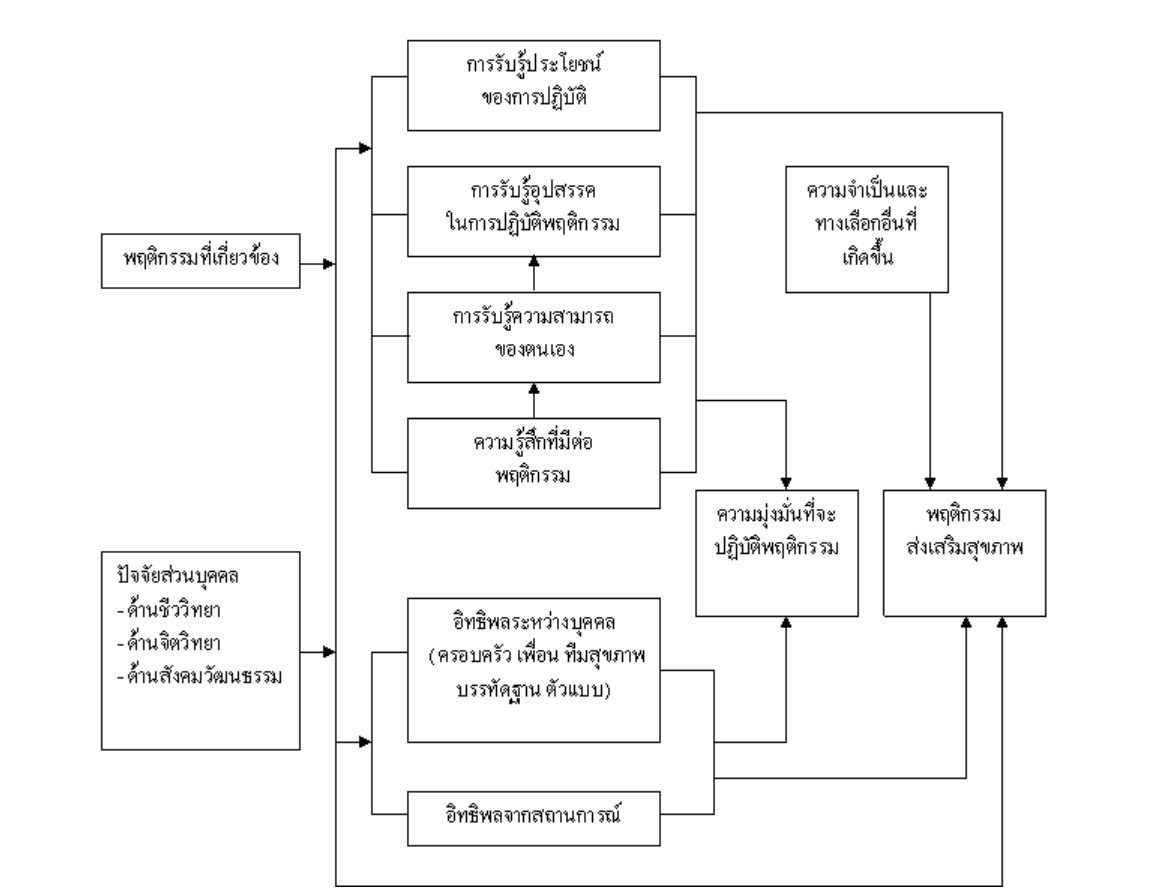 ภาพที่ 2 แบบจำลองแนวคิดทฤษฎีการส่งเสริมสุขภาพของ Pender (1987) Health  Promotion  Model Pender (1987)2.2 แนวคิดของทฤษฎีแบบแผนความเชื่อด้านสุขภาพ (Health Belief Model)	แนวคิดของทฤษฎีนี้เริ่มแรกสร้างขึ้นจากทฤษฎีเกี่ยวกับ “อวกาศของชีวิต” (Life Space) ซึ่งได้คิดขึ้นครั้งแรกโดยนักจิตวิทยา Kurt Lewin ซึ่งมีสมมติฐานว่าบุคคลจะหันเหตนเองไปสู่พื้นที่ที่บุคคลให้ค่านิยมเชิงบวกและขณะเดียวกันจะหลีกเลี่ยงจากพื้นที่ที่มีค่านิยมเชิงลบ อธิบายได้ว่า บุคคลจะแสวงหาแนวทางเพื่อจะปฏิบัติตามคำแนะนำเพื่อการป้องกันและฟื้นฟูสภาพตราบเท่าที่การปฏิบัติเพื่อป้องกันโรคนั้นเป็นสิ่งที่มีค่าเชิงบวกมากกว่าความยากลำบากที่จะเกิดขึ้น จากการปฏิบัติตามคำแนะนำดังกล่าวบุคคลจะต้องมีความรู้สึกกลัวต่อโรคหรือรู้สึกว่าโรคคุกคามตน และจะต้องมีความรู้สึกว่าตนเองมีพลังที่จะต่อต้านโรคได้ (ประภาเพ็ญ สุวรรณ, สวิงสุวรรณ, 2536) ซึ่งต่อมาโรเซนสต๊อกได้สรุป องค์ประกอบพื้น ฐานของแบบแผนความเชื่อด้านสุขภาพไว้คือ การรับรู้ของบุคคลและแรงจูงใจ การที่บุคคลจะมีพฤติกรรมหลีกเลี่ยงจากการเป็นโรคจะต้องมีความเชื่อว่า เขามีโอกาสเสี่ยงต่อการเป็นโรค โรคนั้นมีความรุนแรงและมีผลกระทบต่อการดำเนินชีวิต รวมทั้งการปฏิบัตินั้นจะเกิดผลดีในการลดโอกาสเสี่ยงต่อการเป็นโรคหรือช่วยลดความรุนแรงของโรค โดยไม่ควรมีอุปสรรคด้านจิตวิทยามาเกี่ยวข้อ ง เช่น ค่าใช้จ่าย ความไม่สะดวกสบาย ความเจ็บป่วยและความอาย เป็นต้น (Rosenstock, 1974) ต่อมาเบคเกอร์ (Becker, 1974) เป็นผู้ปรับปรุงแบบแผนความเชื่อด้านสุขภาพเพื่อนำมาใช้อธิบายและทำนายพฤติกรรมการป้องกันและพฤติกรรมอื่นๆ โดยเพิ่มปัจจัยอื่นๆ นอกเหนือจากการรับรู้ของบุคคลที่มีอิทธิพลต่อการปฏิบัติในการป้องกันโรค ซึ่งมีรายละเอียดดังนี้	1. การรับรู้โอกาสเสี่ยงของการเป็นโรค (Perceived Susceptibility) การรับรู้ต่อโอกาสเสี่ยงต่อการเป็นโรค หมายถึง ความเชื่อของบุคคลที่มีผลโดยตรงต่อการปฏิบัติตามคำแนะนำด้านสุขภาพทั้งในภาวะปกติและภาวะเจ็บป่วย แต่ละบุคคลจะมีความเชื่อในระดับที่ไม่เท่ากัน ดังนั้นบุคคลเหล่านี้จึงหลีกเลี่ยงต่อการเป็นโรคด้วยการปฏิบัติตามเพื่อป้องกันและรักษาสุขภาพที่แตกต่างกันจึงเป็นความเชื่อของบุคคลต่อความถูกต้องของการวินิจฉัยโรคของแพทย์ การคาดคะเนถึงโอกาสของการเกิดโรคซ้ำหรือการง่ายที่จะป่วยเป็นโรคต่างๆ มีรายงานการวิจัยหลายเรื่องที่ให้การสนับสนุนความเชื่อต่อโอกาสเสี่ยงของการเป็นโรคว่ามีความสัมพันธ์ในทางบวกกับพฤติกรรมการปฏิบัติตามคำแนะนำของเจ้าหน้าที่ เช่นเมื่อบุคคลป่วยเป็นโรคใดโรคหนึ่ง ความรู้สึกของบุคคลที่ว่าตนเองจะมีโอกาสป่วยเป็นโรคนั้นๆอีกจะมีความสัมพันธ์เชิงบวกกับ การปฏิบัติพฤติกรรมเพื่อป้องกันโรคไม่ให้เกิดกับตนเองอีก ( Heinze, 1962; Elling et al.,1960)	2. การรับรู้ความรุนแรงของโรค (Perceived Severity) เป็นการประเมินการรับรู้ความรุนแรงของโรค ปัญหาสุขภาพหรือผลกระทบจากการเกิดโรคซึ่งก่อให้เกิดความพิการหรือเสียชีวิต การประเมินความรุนแรงนั้นอาศัยระดับต่างๆของการกระตุ้นเร้าของบุคคลเกี่ยวกับการเจ็บป่วยนั้น ซึ่งอาจจะมองความรุนแรงของการเจ็บป่วยนั้นทำให้เกิดความพิการหรือตายได้หรือไม่หรืออาจมีผลกระทบต่อหน้าที่การงาน เมื่อบุคคลเกิดการรับรู้ความรุนแรงของโรคหรือการเจ็บป่วยแล้วจะมีผลทำ ให้บุคคลปฏิบัติตามคำแนะนำเพื่อการป้องกันโรค ซึ่ง จากผลการวิจัยจำนวนมากพบว่า การรับรู้ความรุนแรงของโรคมีความสัมพันธ์ในทางบวกกับพฤติกรรมการป้องกันโรค เช่น การปฏิบัติตนเพื่อป้องกันอุบัติเหตุ	3. การรับรู้ถึงประโยชน์ของการรักษาและป้องกันโรค (Perceived Benefits) การรับรู้ถึงประโยชน์ของการรักษาและป้องกันโรค หมายถึง การที่บุคคลแสวงหาวิธีการปฏิบัติให้หายจากโรคหรือป้องกันไม่ให้เกิดโรคโดยการปฏิบัตินั้นต้องมีความเชื่อว่าเป็นการกระทำที่ดีมีประโยชน์และเหมาะสมที่จะทำให้หายหรือไม่เป็นโรคนั้นๆ ดังนั้นการตัดสินใจที่จะปฏิบัติตามคำแนะนำก็ขึ้นอยู่กับการเปรียบเทียบถึงข้อดีและข้อเสียของพฤติกรรมนั้นโดยเลือกปฏิบัติในสิ่งที่ก่อให้เกิดผลดีมากกว่าผลเสีย	4. การรับรู้ต่ออุปสรรค (Perceived Barriers) การรับรู้ต่ออุปสรรคของการปฏิบัติ หมายถึง การคาดการณ์ล่วงหน้าของบุคคลต่อการปฏิบัติพฤติกรรมที่เกี่ยวข้องกับสุขภาพอนามัยของบุคคลในทางลบ ซึ่งอาจได้แก่ ค่าใช้จ่าย หรือผลที่เกิดขึ้นจากการปฏิบัติกิจกรรมบางอย่าง เช่น การตรวจเลือดหรือการตรวจพิเศษทำให้เกิดความไม่สุขสบาย การมารับบริการหรือพฤติกรรมอนามัยนั้นขัดกับอาชีพหรือการดำเนินชีวิตประจำวัน ดังนั้นการรับรู้อุปสรรคเป็นปัจจัยสำคัญต่อพฤติกรรมการป้องกันโรค และพฤติกรรมของผู้ป่วยนี้สามารถใช้ทำนายพฤติกรรมการให้ความร่วมมือในการรักษาโรคได้	5. สิ่งชักนำให้เกิดการปฏิบัติ (Cues to Action)สิ่งชักนำให้เกิดการปฏิบัติเป็นเหตุการณ์หรือสิ่งที่มากระตุ้นบุคคลให้เกิดพฤติกรรมที่ต้องการออกมา ซึ่ง Becker, Maiman (1975) ได้กล่าวว่า เพื่อให้แบบแผนความเชื่อมีความสมบูรณ์นั้นจะต้องพิจารณาถึงสิ่งชักนำให้เกิดการปฏิบัติซึ่งมี 2 ด้าน คือ สิ่งชักนำภายในหรือสิ่งกระตุ้นภายใน (Internal Cues)ได้แก่ การรับรู้สภาวะของร่างกายตนเอง เช่น อาการของโรคหรือ การเจ็บป่วย ส่วนสิ่งชักนำภายนอกหรือสิ่งกระตุ้นภายนอก (External Cues) ได้แก่ การให้ข่าวสารผ่านทางสื่อมวลชนหรือการเตือนจากบุคคลที่เป็นที่รักหรือนับถือ เช่น สามี ภรรยา บิดา มารดา เป็นต้น	6. ปัจจัยร่วม (Modifying Factors) ปัจจัยร่วม เป็นปัจจัยที่ไม่มีผลโดยตรงต่อพฤติกรรมสุขภาพ แต่เป็นปัจจัยพื้นฐานที่จะส่งผลไปถึงการรับรู้และการปฏิบัติ ได้แก่         		 3.2.6.1 ปัจจัย ด้านประชากร เช่น อายุ ระดับการศึกษา เป็นต้น        		 3.2.6.2 ปัจจัยทางด้านสังคมจิตวิทยา เช่น บุคลิกภาพ สถานภาพทางสังคม กลุ่มเพื่อนกลุ่มอ้างอิง มีความเกี่ยวข้องกับบรรทัดฐานทางสังคม ค่านิยมทางวัฒนธรรมซึ่งเป็นพื้นฐานทำให้เกิดการปฏิบัติเพื่อป้องกันโรคที่แตกต่างกันปัจจัยโครงสร้างพื้นฐาน เช่น ความรู้เรื่องโรค ประสบการณ์เกี่ยวกับโรค เป็นต้น	7. แรงจูงใจด้านสุขภาพ (Health Motivation) แรงจูงใจด้านสุขภาพ หมายถึง สภาพอารมณ์ที่เกิดขึ้นจากการถูกกระตุ้นด้วยเรื่องเกี่ยวกับสุขภาพอนามัย ได้แก่ ระดับความสนใจ ความใส่ใจ ทัศนคติและค่านิยมทางด้านสุขภาพ เป็นต้น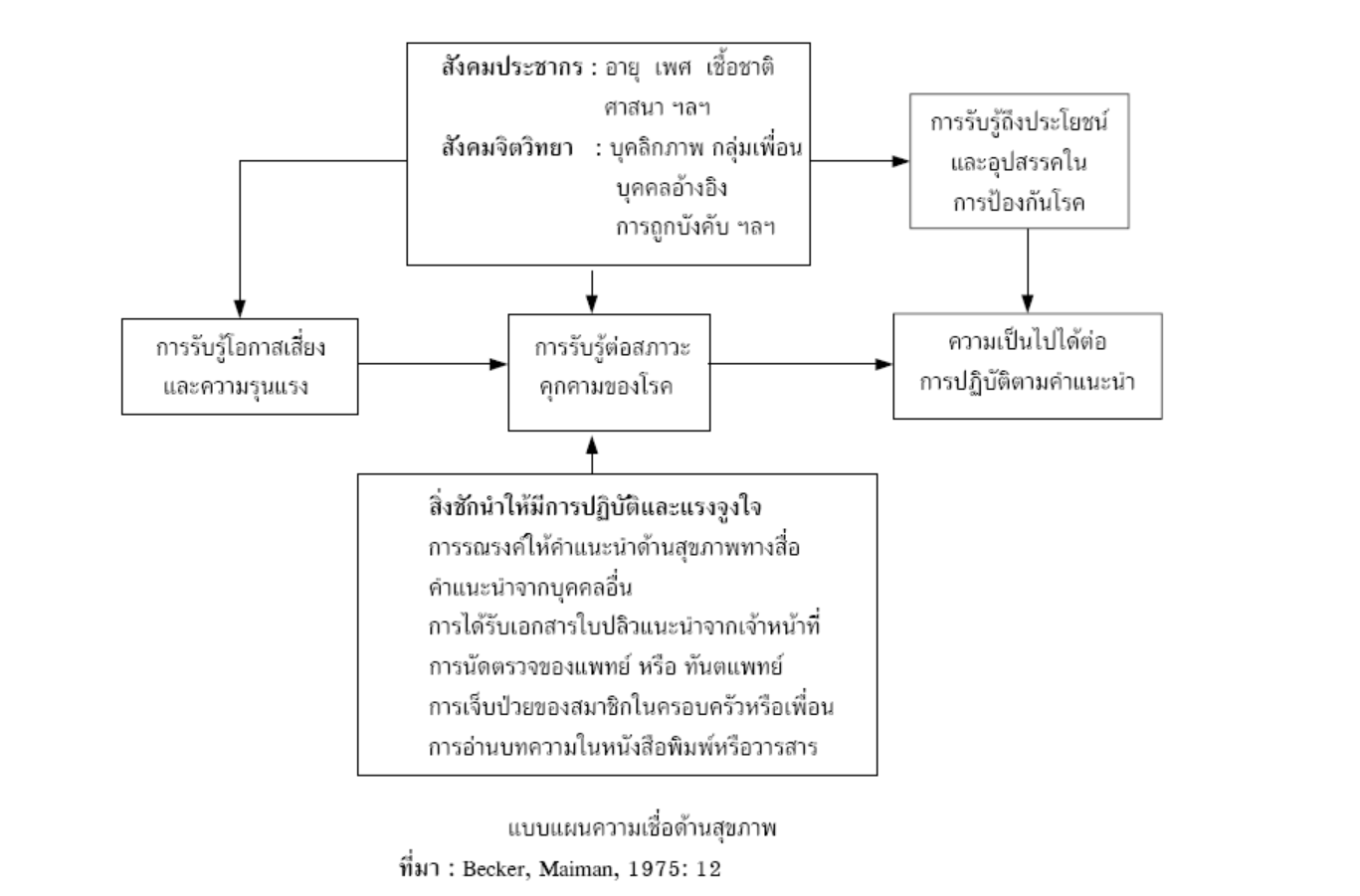 	                                             ภาพที่ 3 แบบจำลองความเชื่อด้านสุขภาพ3.ทฤษฎีการกระทำด้วยเหตุผล (Theory of Reasoned : TRA)	TRA เป็นทฤษฎีทางเจตคติที่พัฒนาขึ้นเพื่อใช้อธิบายพฤติกรรมที่ควบคุมได้ด้วยตนเอง [Volitional (willful) Control] บุคคลที่มีเจตนา (Intention) จะกระทำพฤติกรรมที่เฉพาะเจาะจง (Specific behavior) มาจาก 2 ปัจจัย คือ	1.  เจตคติต่อพฤติกรรมนั้น (Attitude toward behavior)เจตคติต่อพฤติกรรมถูกกำหนดโดยความเชื่อเกี่ยวกับผลกรรม และการประเมินคุณค่าของผลกรรมนั้น ตามทฤษฎีนี้ ถ้าบุคคลเชื่อว่าการทำพฤติกรรมจะนำไปสู่ผลกรรมทางบวก (Positive outcome) เขาก็จะมีเจตคติในทางที่เห็นด้วยต่อพฤติกรรมนั้น     ตรงกันข้ามถ้าบุคคลเชื่อว่าถ้าทำพฤติกรรมแล้วจะได้รับผลกรรมทางลบที่ไม่พึงปรารถนา (Negative outcome) เขาก็จะมีเจตคติไม่เห็นด้วย หรือต่อต้านพฤติกรรมนั้น	2. อิทธิพลของกลุ่มอ้างอิงต่อการทำพฤติกรรม (Subjective norms)อิทธิพลของกลุ่มอ้างอิงถูกกำหนดโดยความเชื่อว่าบุคคลหรือ           กลุ่มที่สำคัญ สำหรับเขาคิดว่าเขาควรทำ/ไม่ควรทำพฤติกรรมนั้น และแรงจูงใจ  ที่จะคล้อยตามบุคคลหรือกลุ่มบุคคลว่ามีมากน้อยแค่ไหนเนื้อหาในหนังสือมีส่วนเกี่ยวข้องกับ ทฤษฎีการกระทำด้วยเหตุผล (Theory of Reasoned : TRA)ในรายละเอียดดังต่อไปนี้ประสบความสำเร็จด้วยมุมมองของทัศนคติ	คนที่ประสบความสำเร็จเป็นผลจากการอบรมเลี้ยงดู เพราะสิ่งแวดล้อมในทางบวกมีแนวโน้มที่จะทำให้เกิดลักษณะทางพฤติกรรมในทางบวก ส่วนสิ่งแวดล้อมในทางลบก็จะนำไปสู่พฤติกรรมในทางลบนั่นเอง  ความสำเร็จน่าจะเป็นผลมาจากลักษณะของจิตใจ และบุคลิกภาพที่เรียกว่าทัศนคติมากกว่าที่จะเป็นผลมาจากปัจจัยอื่นใด ทัศนคติและความเชื่อในทางบวก มันมีอยู่ทุกหนทุกแห่ง แต่จะมากหรือน้อยก็ขึ้นอยู่กับว่าเราจะเลือกให้มันเป็นส่วนหนึ่งของชีวิตคุณหรือไม่ ดังนั้นเราจะเห็นว่าชัยชนะไม่ได้ติดตัวมาแต่เกิด แต่มันถูกสร้างขึ้นมาด้วยความเชื่อที่เป็นหัวใจสำคัญต่อการทำงานต่างหาก	ความคิดเป็นที่มาของความสำเร็จ ความรุ่งโรจน์และความสุขทั้งปวงในโลกใบนี้ แต่อีกมุมหนึ่งความคิดก็เป็นบ่อเกิดของความล้มเหลว ความยากจนและความทุกข์ ซึ่งก็แล้วแต่ว่าเราเลือกที่คิดในแง่มุมใดเท่านั้นเอง และอีกสิ่งหนึ่งที่มีความสำคัญต่อการดำเนินชีวิตของเราด้วยเช่นกันก็คือ นิสัย เพราะมันอาจจะเป็นผู้รับใช้ที่ดี และช่วยเราให้ไปถึงจุดหมายอันสูงสุดได้ แต่ขณะเดียวกันมันก็อาจเป็นนายที่เลวที่สุดที่จะทำให้เราไม่สามารถที่จะพบเจอกับความสำเร็จได้เลยก็เป็นได้ และนี่ก็คือผลของการคิดอย่างเป็นนิสัย นั่นเอง	การทำงานของจิตใจ กฎที่ใช้ควบคุมการทำงานของระบบความสำเร็จของมนุษย์เรา คือ ประกอบด้วยกฎพื้นฐานหลัก 1 ประการ และกฎพื้นฐานอีก 4 ประการด้วยกันดังจะนำเสนอต่อไปนี้             1.กฎของเหตุและผล เป็นกฎพื้นฐานของจักรวาลซึ่งมีสาระสำคัญที่ว่าในการกระทำหรือเหตุการณ์ใดๆในชีวิตของคนเรามักจะมีเหตุผลและต้นเหตุที่ทำให้ทุกสิ่งทุกอย่างเกิดขึ้นเสมอ ดังนั้นหากเราอยากให้ชีวิตเราเปลี่ยนแปลงไปในอนาคต เราก็ต้องเปลี่ยนวิธีคิดในปัจจุบัน โดยความคิดเหล่านั้นมักจะพัฒนาไปในทิศทางตามที่ใจเราต้องการเสมอ และในที่สุดแล้วเราก็จะประสบความสำเร็จและความรุ่งโรจน์ในชีวิตอย่างดีเลยที่เดียว	2. กฎของการควบคุม หากสิ่งที่เราตัดสินใจจะรับผิดชอบมันแล้ว เราต้องมั่นใจว่าเราสามารถที่จะควบคุมมันได้เพราะเราต้องรับผิดชอบต่อผลที่จะเกิดขึ้นจากการกระทำนั้นๆที่เราเองเป็นผู้กระทำ โดยตระหนักว่าหากเกิดความล้มเหลวในการควบคุมมันก็ต้องเกิดจากความผิดพลาดของตัวเราเอง ฉะนั้นเราต้องสามารถที่จะควบคุมจิตใจเราให้ได้เพื่อความสำเร็จในอนาคต	3. กฎของความเชื่อ สิ่งใดก็ตามที่เรารับและเชื่อในตอนแรกจะกลายเป็นจริง ความเชื่อเป็นแรงผลักดันที่ทำให้เกิดการเปลี่ยนแปลงในทางบวกของชีวิต เพราะความเชื่อจะมีผลต่อความคาดหวังของเราโดยเฉพาะความคิดหวังเกี่ยวกับการปฏิบัติงานและผลที่จะเกิดขึ้นในอนาคต ถ้าเราหวังว่าผลของสิ่งนั้นจะเป็นบวก มันก็จะมีแนวโน้มที่จะเกิดผลในทางบวก แต่ถ้าเราหวังว่าผลของสิ่งนั้นจะเป็นลบ มันก็มีแนวโน้มว่าจะทำให้ผลมันเป็นลบ มันเหมือนกับสิ่งที่เราคิดเอาไว้เป็นคำพยากรณ์ที่ทำให้เกิดสมหวังในตัวเราเอง	4. กฎแห่งการเน้น อะไรก็ตามที่เราเน้นและคิดถึงมากๆ จะเป็นจริงได้ โดยที่เราต้องมีการพัฒนาสิ่งที่เราเน้นและคิดถึงมากๆนั้นด้วยการทำให้เกิดเป็นรูปร่างขึ้นในใจเสียก่อน เพราะมันจะสามารถที่จะนำเราไปสู่จุดหมายได้เกินกว่าครึ่งทางเลยที่เดียว	5. กฎของความดึงดูดใจ อะไรก็ตามที่เกิดขึ้นมาในจิตใต้สำนึกเราจะดึงดูดมันเข้าสู่ชีวิตและเราก็มักจะทำให้สิ่งที่เราได้สร้างเอาไว้ในใจตอนแรกให้กลายเป็นความจริงได้ เพราะ สิ่งที่เราสร้างขึ้นในจิตใจของเรานั้นมันทำให้เรามีความเชื่อมั่นที่จะเริ่มต้นและความมีอำนาจที่จะควบคุมมันด้วย3. งานวิจัยที่เกี่ยวข้อง	จินตนา แววสวัสดิ์ (2546) ได้ศึกษา พฤติกรรมการเป็นพี่เลี้ยงของสมาชิกในครอบครัวที่ทำหน้าที่ดูแลผู้ป่วยวัณโรค: กรณีศึกษาจังหวัดเพชรบุรีพบว่า ความรู้เกี่ยวกับวัณโรค ค่านิยมในการดำเนินชีวิต การสนับสนุนทางสังคม และพฤติกรรมการเป็นพี่เลี้ยงอยู่ในระดับมาก พฤติกรรมการเป็นพี่เลี้ยงเมื่อจำแนกตามความเกี่ยวข้องกับผู้ป่วยแตกต่างกันอย่างมีนัยสำคัญทางสถิติที่ระดับ.05 โดยกลุ่มที่เกี่ยวข้องเป็นพ่อ แม่ ลูก มีพฤติกรรมสูงกว่ากลุ่มที่เป็นเครือญาติอื่นๆ ส่วนเพศ อายุและอาชีพไม่แตกต่างกัน การสนับสนุนทางสังคมและค่านิยมในการดำเนินชีวิตสามารถร่วมกันทำนายพฤติกรรมการเป็นพี่เลี้ยงได้ร้อยละ 34.8 อย่างมีนัยสำคัญทางสถิติที่ระดับ .001 และ การสนับสนุนทางสังคม และค่านิยมในการดำเนินชีวิต สามารถร่วมกันทำนายการปฏิบัติตามหน้าที่และความเต็มใจในการปฏิบัติตามหน้าที่ในการเป็นพี่เลี้ยง ได้ ร้อยละ 29.5 และ 32.5 อย่างมีนัยสำคัญทางสถิติที่ระดับ .001ตามลำดับ	สุมาลี อมรินทร์แสงเพ็ญ (2540) ได้ศึกษาความสัมพันธ์ระหว่างการสนับสนุนทางครอบครัวและความร่วมมือในการรักษาวัณโรคของผู้ป่วยวัณโรคของศูนย์วัณโรคเขต 10 เชียงใหม่โดยศึกษาในกลุ่มผู้ป่วยวัณโรคที่ขึ้นทะเบียนรักษาของศูนย์วัณโรคเขต 10 เชียงใหม่ ปี 2539 จำนวน151 คน พบว่า คะแนนการสนับสนุนทางครอบครัวโดยรวมอยู่ในระดับมาก ร้อยละ 57 และด้านที่ได้รับการสนับสนุนมากคือด้านอารมณ์ ด้านการช่วยเหลือยกย่อง ด้านเงินทอง สิ่งของหรือการให้บริการ แต่ด้านที่ได้รับการสนับสนุนน้อย คือ คือด้านข้อมูลข่าวสาร ส่วนคะแนนด้านความร่วมมือในการรักษาอยู่ในระดับมาก ร้อยละ 62.3 และพบว่าคะแนนการสนับสนุนทางครอบครัวมีความสัมพันธ์เชิงบวกกับคะแนนการให้ความร่วมมือในการรักษาวัณโรคของผู้ป่วย	สุวรรณา จันทร์ประเสริฐ, อริสรา ฤทธิ์งาม, ชรัญญากร วิริยะ, ตระกูลวงศ์ ฦๅชา,  เจนจิรา เจริญการไกร, นิสากร กรุงไกรเพชร,  สมสมัย รัตนกรีฑากุล  ได้ศึกษาเรื่อง การสร้างเสริมสุขภาพในการควบคุมวัณโรค : กรณีศึกษานวัตกรรม การสร้างเสริมสุขภาพผู้ป่วยวัณโรคโรงพยาบาลวังน้าเย็น (พ.ศ. 2558) นวัตกรรมการดูแลผู้ป่วยวัณโรคในชื่อโครงการ “วัณโรค 4 days เอาอยู่” พัฒนาจากสภาพปัญหาของระบบบริการผู้ป่วยวัณโรคที่โรงพยาบาลพบ ได้แก่ จานวนผู้รับบริการที่มากขึ้น การติดเชื้อของบุคลากรของโรงพยาบาล และผู้ป่วยที่รับการรักษาพยายามฆ่าตัวตาย ลักษณะนวัตกรรมที่สาคัญ คือ มีการพัฒนาแนวปฏิบัติที่ลดจานวนวันที่รับผู้ป่วยไว้ในโรงพยาบาลเหลือเพียง 4 วัน ในแต่ละวันจะมีแนวปฏิบัติของบุคลากรทีมสุขภาพที่เกี่ยวข้องอย่างชัดเจน รวมทั้งใช้เป็นแบบกากับ ติดตาม และประเมินผลการให้บริการที่เป็นรูปธรรม มีการนานวัตกรรมหลายอย่างร่วมให้บริการกับผู้ป่วยเพื่อให้ผู้ป่วยได้รับการรักษาอย่างต่อเนื่องและควบคุมการแพร่กระจายเชื้อสู่ผู้อื่น การส่งต่อผู้ป่วยไปยังครอบครัวและชุมชนเพื่อการดูแลต่อเนื่องอย่างมีประสิทธิภาพ ปรับระบบคิดให้เกิดความรับผิดชอบต่อการควบคุมโรคของผู้ป่วย ครอบครัว อาสาสมัคร บุคลากรสาธารณสุขทั้งในโรงพยาบาล องค์กรปกครองท้องถิ่นและชุมชน ประสานงานนากองทุนต่าง ๆ มาสนับสนุนการใช้และให้บริการอย่างเหมาะสม ผลลัพธ์ที่เกิดขึ้นทาให้อัตราการรักษาหายเพิ่มขึ้น อัตราการป่วยซ้า อัตราตายลดลง เพิ่มคุณภาพชีวิตของผู้ป่วย ครอบครัว สมาชิกในชุมชนและบุคลากรผู้ให้บริการ	พนิดา ว่าพัฒนวงศ์1, ชมพูนุช สุภาพวานิช1, อรรณพ สนธิไชย ได้ศึกษาพฤติกรรมป้องกันการติดเชื้อวัณโรคจากการทำางานในกลุ่มบุคลากรทางการแพทย์ที่ปฏิบัติงานในโรงพยาบาลนราธิวาสราชนครินทร์ จังหวัดนราธิวาส ความรู้เกี่ยวกับการป้องกันการติดเชื้อวัณโรคจากการทำางานมีความความสัมพันธ์ทางบวกกับพฤติกรรมการป้องกันการติดเชื้อวัณโรคจากการทำางาน (r = 0.28, p < 0.01) ทัศนคติเกี่ยวกับการติดเชื้อวัณโรคจากการทำางาน,การรับรู้ของบุคลากรเกี่ยวกับการเข้าถึงข้อมูล, การรับรู้ของบุคลากรเกี่ยวกับวัสดุ อุปกรณ์และการจัดการสภาพแวดล้อม และการได้รับคำาแนะนำาและการสนับสนุนจากผู้ร่วมงานหรือหัวหน้างานไม่มีความสัมพันธ์กับพฤติกรรมการป้องกันการติดเชื้อวัณโรคจากการทำางานอย่างมีนัยสำาคัญทางสถิติ การให้ความรู้และส่งเสริมเกี่ยวกับพฤติกรรมการป้องกันวัณโรคแก่บุคลากรมีส่วนสำาคัญ ดังนั้นทางโรงพยาบาลจึงควรส่งเสริมพฤติกรรมการป้องกันและให้ความรู้เกี่ยวกับการป้องกันวัณโรค เพื่อป้องกันและลดความเสี่ยงการติดเชื้อวัณโรคในบุคลากร	กิตศราวุฒิ ขวัญชารี ส.ม. (วิทยาการระบาด)*พรนภา ศุกรเวทย์ศิริ ปร.ด. (วิทยาการระบาด)*กรรณิการ์ ตฤณวุฒิพงษ์ ปร.ด. (สาธารณสุข) ได้ศึกษา ปัจจัยที่มีความสัมพันธ์กับการป่วยวัณโรคปอดเสมหะพบเชื้อในผู้ป่วยเบาหวานของประเทศไทย ผลการศึกษาพบว่า ผลการศึกษาพบว่า ปัจจัยที่สัมพันธ์กับการป่วยวัณโรคปอดเสมหะพบเชื้อในผู้ป่วยเบาหวานของประเทศไทยมี 10 ปัจจัย ได้แก่ 1) มีผู้ป่วยวัณโรคร่วมบ้าน 2)เคยสัมผัสใกล้ชิดผู้ป่วยวัณโรค 3)ระดับ HbA1c ≥ 7.0% 4) เคยเข้ารับการรักษาในแผนกผู้ป่วยในของโรงพยาบาล 5) อาศัยในชุมชนแออัด 6) ดื่มแอลกอฮอล์ 7) สูบบุหรี่ 8) ระยะเวลาป่วย ≥10 ปี 9) รายได้ของผู้ป่วย < 5,000บาทต่อเดือน 10) มีความเครียดในช่วง 6 เดือนที่ผ่านมา ผลพบว่าปัจจัยที่สัมพันธ์กับการป่วยวัณโรคปอดเสมหะพบเชื้อในผู้ป่วยเบาหวานของประเทศไทย จากการศึกษาควรตรวจคัดกรองหาผู้ป่วยวัณโรคในผู้ป่วยเบาหวานที่มีความเสี่ยงสูงโดยเฉพาะผู้ป่วยที่มีผู้ป่วยวัณโรคร่วมบ้าน เคยสัมผัสใกล้ชิดผู้ป่วยวัณโรค มีระดับ HbA1c ≥ 7.0% เพื่อขึ้นทะเบียนรักษาผู้ป่วยวัณโรครายใหม่ให้ได้รับการรักษาทันเวลาและลดการแพร่กระจายเชื้อในชุมชนของประเทศไทยบทที่ 3วิธีการดำเนินการศึกษา	การศึกษาเรื่อง ตำบลต้นแบบ ลดวัณโลก “ค้นให้พบ จบด้วยหาย พัฒนาเครือข่ายและระบบดูแลรักษา” เป็นการวิจัยเชิงปฎิบัติการ ( action research) โดยมีขั้นตอนในการดำเนินการศึกษาดังนี้	3.1 รูปแบบการศึกษา	3.2 ประชากรการศึกษา	3.3 เครื่องมือที่ใช้ในการศึกษา	3.4 การเก็บรวบรวมข้อมูล/การวิเคราะห์ข้อมูล/สถิติที่ใช้ในการศึกษา	3.5 ขั้นตอนการศึกษา	3.6 แผนการดำเนินงาน	  3.7. ตัวชี้วัด3.1 รูปแบบการศึกษา	เป็นการวิจัยเชิงปฎิบัติการ ( action research) การศึกษาครั้งนี้เพื่อสร้างชุมชนต้นแบบ ตำบลต้นแบบ ลดวัณโรค “ค้นให้พบ จบด้วยหาย พัฒนาเครือข่ายและระบบดูแลรักษา”ภายใต้การมีส่วนร่วมจากภาคีเครือข่ายที่เกี่ยวข้องในพื้นที่ โดยกิจกรรมเสวนาพาแลงในชุมชนเพื่อสร้างการมีส่วนร่วมในประเด็นปัญหาสุขภาพของคนในชุมชน และกำหนดบทบาทหน้าที่ในการดูแลผู้ป่วยตามสภาพปัญหาที่พบ เป็นเครื่องมือในการร่วมคิด ร่วมทำ ร่วมวางแผน ร่วมเรียนรู้ ร่วมแก้ไขปัญหา ร่วมรับผิดชอบจากที่คิดร่วมกัน เพื่อให้เกิดการนำไปใช้ได้จริง และมุ่งเน้นเพื่อให้เกิดการพัฒนาชุมชนและสังคม โดยมีการดำเนินการโดยใช้ชุมชนมีส่วนร่วมในการดำเนินกิจกรรมเพื่อให้เกิดตำบลต้นแบบ ลดวัณโรค “ค้นให้พบ จบด้วยหาย พัฒนาเครือข่ายและระบบดูแลรักษาและจัดดทำแนวทางปฏิบัติในการดูแลผู้ที่มีปัญหาโรควัณโรค3.2 ประชากรการศึกษา	1.ผู้ป่วยวัณโรค/ญาติ   และผู้สัมผัสโรค 32 ราย	2.กลุ่มเสี่ยง ผู้ป่วยเบาหวาน ในเขตตำบลหมูม่น จำนวน 141 ราย	2.ภาคีเครือข่ายในเขตตำบลหมูม่น 66 ราย3.3 เครื่องมือที่ใช้ในการศึกษา	6.1 แบบฟอร์มการคัดกรองผู้ป่วยวัณโรคในคลินิกเบาหวาน ICF3	6.2 แบบฟอร์มการคัดกรองผู้ป่วยวัณโรคในกลุ่มผู้สัมผัสร่วมบ้าน/ผู้ใกล้ชิดในผู้ป่วยวัณโรคเสมหะพบเชื้อ ICF43.4 การเก็บรวบรวมข้อมูล		ผู้วิจัยเป็นผู้รับผิดชอบหลักในการเก็บรวบรวมข้อมูล สำหรับข้อมูลที่ได้ทำการตรวจสอบความครบถ้วนแล้ว  จะนำมาวิเคราะห์โดยใช้เครื่องคอมพิวเตอร์โดยใช้โปรแกรม EXCEL และบันทึกข้อมูลจากแบบสอบถาม ซึ่งใช้สถิติในการวิเคราะห์ข้อมูล โดยใช้สถิติเชิงพรรณนา  ได้แก่ จำนวน ค่าความถี่ (Frequency) ร้อยละ (Percentage)3.5 ขั้นตอนการศึกษา	ขั้นเตรียมการ	1.แต่งตั้งคณะกรรมการเสริมสร้างพลังภาคีเครือข่ายการดำเนินงานจัดการวัณโรค		- ค้นหากลุ่มเสี่ยงต่อการเกิดโรค วัณโรค  		- วิเคราะห์ปัญหาระดับความสำคัญของปัญหา		- วางแผนการจัดการความเสี่ยงและปัญหา โรควัณโรค ของชุมชนโดยชุมชน 		- ดำเนินการตามแผน/กิจกรรมลดเสี่ยงในชุมชน/กิจกรรมสัญญาใจดูแลวัณโรคโดยชุมชน “ค้นให้พบ จบด้วยหาย พัฒนาเครือข่ายและระบบดูแลรักษา”   		- สรุปผลการดำเนินงาน/ปัญหาอุปสรรคและหาแนวทางแก้ไข	2.ประชุมชี้แจงแนวทางในระดับพื้นที่  คืนข้อมูลสถานการณ์โรควัณโรค	3.สร้างมาตราการและพันธะสัญญาในการดำเนินงานร่วมกันของภาคีเครือข่ายในชุมชน และทำ MOU หมู่บ้านต้นแบบลดโรควัณโรค	ขั้นตอนดำเนินการ	1. .ดำเนินงานควบคุมวัณโรคตามระบบ DOTS คุณภาพ	2. จัดกิจกรรมเสวนาพาแลงในชุมชนเพื่อสร้างการมีส่วนร่วมในประเด็นปัญหาสุขภาพของคนในชุมชน และกำหนดบทบาทหน้าที่ในการดูแลผู้ป่วยตามสภาพปัญหาที่พบ	3. จัดทำแนวทางปฏิบัติในการดูแลผู้ที่มีปัญหาโรควัณโรค ตามยุทธศาสตร์		1.ค้นให้พบ ค้นหาผู้ป่วยให้เร็วขึ้น และวินิจฉัยด้วยเครื่องมือและแนวทางใหม่ๆ สำหรับกลุ่มเสี่ยง		2.รักษาให้หาย โดยสหวิชาชีพ เน้นผู้ป่วยเป็นศูนย์กลาง 		3.พัฒนาระบบและเครือข่าย ได้แก่ การติดตามประเมินผล มาตรฐานดำเนินงาน การควบคุมการติดเชื้อ และการป้องกันโรค	4. ประชุมเชิงปฏิบัติการ อสม. และภาคีเครือข่าย ในการดูแลผู้ป่วยวัณโรคในชุมชนเพื่อป้องกันและแก้ไขปัญหาการโรควัณโรค 	5. ประชาสัมพันธ์ งานโรควัณโรเชิงรุกในชุมชนทางหอกระจายข่าววิทยุชุมชนจัดบอร์ดให้ความรู้เรื่องโรควัณโรค ในสุขศาลา รณรงค์เคาะประตูบ้านแจกแผ่นพับทุกหลังคาเรือน จำนวน 1,589 แผ่น	6. ดำเนินการคัดกรอง ค้นหาผู้ป่วยรายใหม่ที่มีความเสี่ยงต่อการติดเชื้อโรควัณโรคในชุมชน เพื่อให้ผู้ป่วยเข้าถึงบริการได้รวดเร็วยิ่งขึ้น	7. จัดบริการให้คำปรึกษาคลินิกใกล้บ้านใกล้ใจ ในสถานบริการระดับตำบล	8. ติดตามเยี่ยมผู้ป่วยวัณโรคที่มีปัญหาซับซ้อน และผู้ป้วยดื้อยา	9. จัดประชุมแลกเปลี่ยนเรียนรู้แสดงความคิดเห็นผลการดำเนินงาน  DOTS Meeting เพื่อปรับปรุงกระบวนการดำเนินงานให้ประสบผลสำเร็จการ เสวนาหา แนวทาง มาตรการของชุมชน หมู่บ้านต้นแบบการดูแลผู้ป่วยวัณโรคในการป้องกันและแก้ไขปัญหาการติดเชื้อวัณโรค แบบบูรณาการ ในชุมชน	10. คืนข้อมูลแก่ผู้เกี่ยวข้องในเวทีประชุมหัวหน้าส่วนราชการ/กำนันผู้ใหญ่บ้าน และที่ประชุมประจำเดือนของอปท.	11. สรุปผลและถอดบทเรียนการดำเนินงานด้านการป้องกันและแก้ไขปัญหาการโรควัณโรคในชุมชน3.6.แผนการดำเนินงาน 3.7 ตัวชี้วัด1.อัตราการค้นหาผู้ป่วยวัณโรคใหม่อัตราการค้นหาผู้ป่วยวัณโรคใหม่และถูกขึ้นทะเบียนในระบบ มากกว่าร้อยละ 90	2. อัตราการรักษาวัณโรครายใหม่ มากกว่าร้อยละ 85	3.อัตราการเกิดโรควัณโรครายใหม่ ลดลง	4.มีมาตรการแนวทางในการดูแลรักษาผู้ป่วยวัณโรคละกลุ่มเสี่ยง บทที่ 4ผลการศึกษา	เป็นการวิจัยเชิงปฎิบัติการ ( action research) การศึกษาครั้งนี้เพื่อสร้างชุมชนต้นแบบ ตำบลต้นแบบ ลดวัณโรค “ค้นให้พบ จบด้วยหาย พัฒนาเครือข่ายและระบบดูแลรักษา”ภายใต้การมีส่วนร่วมจากภาคีเครือข่ายที่เกี่ยวข้องในพื้นที่ โดยกิจกรรมเสวนาพาแลงในชุมชนเพื่อสร้างการมีส่วนร่วมในประเด็นปัญหาสุขภาพของคนในชุมชน และกำหนดบทบาทหน้าที่ในการดูแลผู้ป่วยตามสภาพปัญหาที่พบ เป็นเครื่องมือในการร่วมคิด ร่วมทำ ร่วมวางแผน ร่วมเรียนรู้ ร่วมแก้ไขปัญหา ร่วมรับผิดชอบจากที่คิดร่วมกัน เพื่อให้เกิดการนำไปใช้ได้จริง และมุ่งเน้นเพื่อให้เกิดการพัฒนาชุมชนและสังคม โดยมีการดำเนินการโดยใช้ชุมชนมีส่วนร่วมในการดำเนินกิจกรรมเพื่อให้เกิดตำบลต้นแบบ ลดวัณโรค “ค้นให้พบ จบด้วยหาย พัฒนาเครือข่ายและระบบดูแลรักษาและจัดดทำแนวทางปฏิบัติในการดูแลผู้ที่มีปัญหาโรควัณโรค1.การคัดกรองโรควัณโรค	1.การคัดกรองผู้ป่วยเบาหวาน ( ICF 3) ผู้มารับบริการในคลินิกเบาหวานโรงพยาบาลส่งเสริมสุขภาพ ตำบลหมูม่น 141 ราย		ส่วนที่ 1  ลักษณะข้อมูลทางประชากร		ส่วนที่ 2 การคัดกรองสัมภาษณ์ผู้ที่มีอาการสงสัยวัณโรค	2.แบบฟอร์มการตรวจผู้สัมผัสผู้ป่วยวัณโรคเสมหะพบเชื้อ (ICF 4) 32 ราย		ส่วนที่ 1  ลักษณะข้อมูลทางประชากร		ส่วนที่ 2 ความสัมพันธุ์กับผู้ป่วยและลักษณะการสัมผัส/ ข้อบ่งชี้ที่สงสัยว่าป่วยเป็วัณโรค2.ข้อมูลการติดตามผู้ป่วยวัณโรค ด้วยระบบ DOTS		ส่วนที่ 1  ลักษณะข้อมูลทางประชากร		ส่วนที่ 2 การติดตามเยี่ยมผู้ป่วยวัณโรค3. มาตการแนวทางการดำเนินงานวัณโรค “ค้นให้พบ จบด้วยหาย พัฒนาเครือข่ายและระบบดูแลรักษา”โดยกิจกรรมสนทนาภาแลง1.ข้อมูลทั่วไป การคัดกรองผู้ป่วยเบาหวาน ( ICF 3)ตารางที 1 จำนวนและร้อยละของข้อมูลส่วนบุคคลของกลุ่มตัวอย่าง (N= 141) จำแนกตาม ลักษณะทั่วไป 1. ข้อมูลทั่วไป	จากการศึกษา จำนวนประชากรกลุ่มที่ศึกษา 141  คน คิดเป็นหญิง ร้อยละ 80.14 คิดเป็นชาย ร้อยละ 19.86 อายุกลุ่มเสี่ยงอยู่ในช่วงอายุ 60 ปีขึ้นไป มากที่สุดคิดเป็นร้อยละ 80.85 รองลงมาอายุช่วง 35-59 ปี คิดเป็นร้อยละ 17.02 และช่วงอายุ 15-34 ปีคิดเป็นร้อยละ 2.13 กลุ่มเสี่ยงส่วนใหญ่ เป็นผู้ป่วยเบาหวานรายเก่า มากที่สุดคิดเป็นร้อยละ 96.45 รายใหม่คิดเป้นร้อยละ 3.55 ประวัติการป่วยเป็นวัณโรค ไม่เคยรับการรักษามากสุดคิดเป็นร้อยละ 97.87 และเคยรักษาคิดเป็นร้อยละ 2.12	ส่วนที่ 2 การคัดกรองสัมภาษณ์ผู้ที่มีอาการสงสัยวัณโรคการคัดกรองผู้ป่วยเบาหวาน ( ICF 3)อาการสงสัย	ส่วนที่ 2 การคัดกรองสัมภาษณ์ผู้ที่มีอาการสงสัยวัณโรคการคัดกรองผู้ป่วยเบาหวาน ( ICF 3)	จากการคัดกรองกลุ่มเสี่ยงด้วยการสัมภาษณ์ผู้ที่มีอาการสงสัยวัณโรคการคัดกรองผู้ป่วยเบาหวาน พบว่ากลุ่มเสี่ยง ไอเรื้อรัง > 2 อาทิตย์ ไม่มีอาการคิดเป็นร้อยละ 100 , ไอมีเลือดปน  ไม่มีอาการคิดเป็นร้อยละ 100  ไข้เรื้อรังไม่รู้สาเหตุร่วมกับน้ำหนักลด  ไม่มีอาการคิดเป็นร้อยละ 100 , ไข้เรื้อรังไม่รู้สาเหตุร่วมกับเหงื่อออกผิดปกติ ตอนกลางคืน ไม่มีอาการคิดเป็นร้อยละ 100 ,การส่งต่อผู้มีความเสี่ยง ไม่มีอาการคิดเป็นร้อยละ 100                                   กลุ่มเสี่ยงผู้ที่มีอาการสงสัยวัณโรคการคัดกรองผู้ป่วยเบาหวาน ไม่มีอาการต้องสงสัยวัณโรคคิดเป็นร้อยละ 100                           2. แบบฟอร์มการตรวจผู้สัมผัสผู้ป่วยวัณโรคเสมหะพบเชื้อ (ICF 4) 32 ราย	ส่วนที่ 1  ลักษณะข้อมูลทางประชากรผู้สัมผัสผู้ป่วยวัณโรคเสมหะพบเชื้อ (ICF 4)	จากการศึกษา จำนวนประชากรกลุ่มที่ศึกษา 32  คน คิดเป็นชาย ร้อยละ 57.38 คิดเป็นหญิง ร้อยละ 43.75 อายุกลุ่มสัมผัสผู้ป่วยวัณโรค อยู่ในช่วงอายุ 35 – 59  ปี มากที่สุดคิดเป็นร้อยละ 56.25 รองลงมาคืออายุช่วง 10 - 14 ปี คิดเป็นร้อยละ 38.25 ช่วงอายุ 60 ปีขึ้นไปคิดเป็นร้อยละ 6.25 ช่วงอายุ 0 – 5 และ 15 – 34 ปี คิดเป็นร้อยละ 3.13 ประวัติการป่วยเป็นวัณโรค ไม่เคยรับการรักษามากสุดคิดเป็นร้อยละ 96.88 และเคยรักษาคิดเป็นร้อยละ 3.13 ความสัมพันธ์กับผู้ป่วยลักษณะการสัมผัส คิดเป็นร่วมบ้านมากสุด คิดเป็นร้อยละ 62.50 ใกล้ชิดอื่นๆคิดเป็นร้อยละ 37.50	ส่วนที่ 2 ข้อบ่งชี้ที่สงสัยว่าป่วยเป็วัณโรคผู้สัมผัสผู้ป่วยวัณโรคเสมหะพบเชื้อ (ICF 4)	จากการคัดกรองกลุ่มเสี่ยงด้วยการสัมภาษณ์ผู้ที่สัมผัสร่วมบ้านสงสัยว่าป่วยเป็นวัณโรคผู้สัมผัสผู้ป่วยวัณโรคเสมหะพบเชื้อ พบว่ากลุ่มเสี่ยง ไอเรื้อรัง > 2 อาทิตย์ ไม่มีอาการคิดเป็นร้อยละ 100 , ไอมีเลือดปน  ไม่มีอาการคิดเป็นร้อยละ 100  ไข้เรื้อรังไม่รู้สาเหตุร่วมกับน้ำหนักลด  ไม่มีอาการคิดเป็นร้อยละ 100 , ไข้เรื้อรังไม่รู้สาเหตุร่วมกับเหงื่อออกผิดปกติ ตอนกลางคืน ไม่มีอาการคิดเป็นร้อยละ 100 ,การส่งต่อผู้มีความเสี่ยง ไม่มีอาการคิดเป็นร้อยละ 100                                   กลุ่มเสี่ยงผู้ที่มีอาการสงสัยวัณโรคการคัดกรองผู้ป่วยเบาหวาน ไม่มีอาการต้องสงสัยวัณโรคคิดเป็นร้อยละ 100                           2.ข้อมูลการติดตามผู้ป่วยวัณโรค ด้วยระบบ DOTS รายใหม่ 6 ราย		ส่วนที่ 1  ลักษณะข้อมูลทางประชากร 	จากการศึกษา จำนวนประชากรกลุ่มที่ศึกษา 6  ราย คิดเป็นชาย ร้อยละ 66.66 คิดเป็นหญิง ร้อยละ 34.00 อายุกลุ่มเสี่ยงอยู่ในช่วงอายุ 35 – 59  ปีข มากที่สุดคิดเป็นร้อยละ 66.66 รองลงมาอายุช่วง 15 - 34 ปีและ 60 ปีขึ้นไป คิดเป็นร้อยละ 16. กลุ่มป่วยส่วนใหญ่ เป็นผู้ป่วยเบาหวานรายเก่าและไม่มีโรคประจำตัว มากที่สุดคิดเป็นร้อยละ 50.00 ประวัติการป่วยเป็นวัณโรค ไม่เคยรับการรักษามากสุดคิดเป็นร้อยละ 83.33 และเคยรักษาคิดเป็นร้อยละ 16.66ส่วนที่ 2 การติดตามเยี่ยมผู้ป่วยวัณโรค	จากการศึกษาการติดตามเยี่ยมผู้ป่วยวัณโรค ผู้ป่วยรับประทานยาอย่างสม่ำเสมอ คิดเป็นร้อยละ 100 สภาพแวดล้อมบ้านผู้ป่วย มีความสะอาดปลอดดป่ง มากที่สุดคิดเป็นร้อยละ 68 และรองลงมาคือไม่ค่อยสะอาดคิดเป็นร้อยละ 34 อาการหลังรับประทานยาของผุ้ป่วย มีอาการหลังรับประทานยา คิดเป็นร้อยละ 85 และไม่มีอาการคิดเป้นร้อยละ 16.663. มาตการแนวทางการดำเนินงานวัณโรค “ค้นให้พบ จบด้วยหาย พัฒนาเครือข่ายและระบบดูแลรักษา”โดยกิจกรรมสนทนาภาแลง 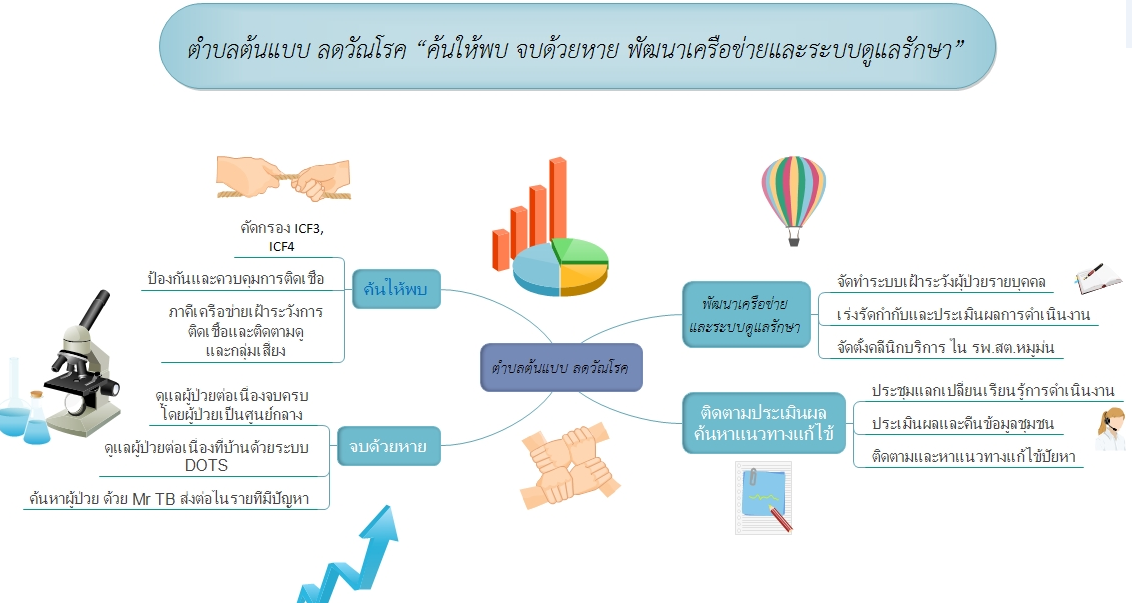 บทที่ 5สรุป อภิปรายผล และข้อเสนอแนะ1. สรุปผลการประเมิน อภิปรายและข้อเสนอแนะ	การวิจัยครั้งนี้เป็นการวิจัยเชิงปฎิบัติการ ( action research) การศึกษาครั้งนี้เพื่อสร้างชุมชนต้นแบบ ตำบลต้นแบบ ลดวัณโรค “ค้นให้พบ จบด้วยหาย พัฒนาเครือข่ายและระบบดูแลรักษา”ภายใต้การมีส่วนร่วมจากภาคีเครือข่ายที่เกี่ยวข้องในพื้นที่ โดยกิจกรรมเสวนาพาแลงในชุมชนเพื่อสร้างการมีส่วนร่วมในประเด็นปัญหาสุขภาพของคนในชุมชน และกำหนดบทบาทหน้าที่ในการดูแลผู้ป่วยตามสภาพปัญหาที่พบ เป็นเครื่องมือในการร่วมคิด ร่วมทำ ร่วมวางแผน ร่วมเรียนรู้ ร่วมแก้ไขปัญหา ร่วมรับผิดชอบจากที่คิดร่วมกัน เพื่อให้เกิดการนำไปใช้ได้จริง และมุ่งเน้นเพื่อให้เกิดการพัฒนาชุมชนและสังคม โดยมีการดำเนินการโดยใช้ชุมชนมีส่วนร่วมในการดำเนินกิจกรรมเพื่อให้เกิดตำบลต้นแบบ ลดวัณโรค “ค้นให้พบ จบด้วยหาย พัฒนาเครือข่ายและระบบดูแลรักษาและจัดดทำแนวทางปฏิบัติในการดูแลผู้ที่มีปัญหาโรควัณโรค โดยใช้แบบประเมินแบบฟอร์มการคัดกรองผู้ป่วยวัณโรคในคลินิกเบาหวาน ICF3และแบบฟอร์มการคัดกรองผู้ป่วยวัณโรคในกลุ่มผู้สัมผัสร่วมบ้าน/ผู้ใกล้ชิดในผู้ป่วยวัณโรคเสมหะพบเชื้อ ICF4 การคัดเลือกกลุ่มตัวอย่างแบบเฉพราะเจาะจง ได้แก่ กลุ่มเสี่ยงโรคเบาหวาน จำนวน 141 ราย กลุ่มผู้สัมผัสร่วมบ้าน 32 รายและกลุ่มผู้ป่วยวัณโรค 6 ราย ทำการวิจัยระหว่างวันที่ มกราคม 2561 – เมษายน 2561 เก็บข้อมูลโดยการใช้แบบสัมภาษณ์ ที่มีโครงสร้าง จำนวน 3 ชุด 1.การคัดกรองผู้ป่วยเบาหวาน ( ICF 3) ผู้มารับบริการในคลินิกเบาหวานโรงพยาบาลส่งเสริมสุขภาพ ส่วนที่ 1  ลักษณะข้อมูลทางประชากรส่วนที่ 2 การคัดกรองสัมภาษณ์ผู้ที่มีอาการสงสัยวัณโรค2.แบบฟอร์มการตรวจผู้สัมผัสผู้ป่วยวัณโรคเสมหะพบเชื้อ (ICF 4) ส่วนที่ 1  ลักษณะข้อมูลทางประชากรส่วนที่ 2 ความสัมพันธุ์กับผู้ป่วยและลักษณะการสัมผัส/ ข้อบ่งชี้ที่สงสัยว่าป่วยเป็วัณโรค 2.ข้อมูลการติดตามผู้ป่วยวัณโรค ด้วยระบบ DOTSส่วนที่ 1  ลักษณะข้อมูลทางประชากรส่วนที่ 2 การติดตามเยี่ยมผู้ป่วยวัณโรค วิเคราะห์ผลโดยใช้โปรแกรมคอมพิวเตอร์สำเร็จรูป ด้วยสถิติ ร้อยละ ค่าเฉลี่ย 2. ผลการศึกษา	2.1 ข้อมูลทั่วไป	1.การคัดกรองผู้ป่วยเบาหวาน ( ICF 3) ผู้มารับบริการในคลินิกเบาหวานโรงพยาบาลส่งเสริมสุขภาพ ตำบลหมูม่น 141 ราย		ส่วนที่ 1  ลักษณะข้อมูลทางประชากร	จากการศึกษา จำนวนประชากรกลุ่มที่ศึกษา 141  คน คิดเป็นหญิง ร้อยละ 80.14 คิดเป็นชาย ร้อยละ 19.86 อายุกลุ่มเสี่ยงอยู่ในช่วงอายุ 60 ปีขึ้นไป มากที่สุดคิดเป็นร้อยละ 80.85 รองลงมาอายุช่วง 35-59 ปี คิดเป็นร้อยละ 17.02 และช่วงอายุ 15-34 ปีคิดเป็นร้อยละ 2.13 กลุ่มเสี่ยงส่วนใหญ่ เป็นผู้ป่วยเบาหวานรายเก่า มากที่สุดคิดเป็นร้อยละ 96.45 รายใหม่คิดเป้นร้อยละ 3.55 ประวัติการป่วยเป็นวัณโรค ไม่เคยรับการรักษามากสุดคิดเป็นร้อยละ 97.87 และเคยรักษาคิดเป็นร้อยละ 2.12		ส่วนที่ 2 การคัดกรองสัมภาษณ์ผู้ที่มีอาการสงสัยวัณโรค	จากการคัดกรองกลุ่มเสี่ยงด้วยการสัมภาษณ์ผู้ที่มีอาการสงสัยวัณโรคการคัดกรองผู้ป่วยเบาหวาน พบว่ากลุ่มเสี่ยง ไอเรื้อรัง > 2 อาทิตย์ ไม่มีอาการคิดเป็นร้อยละ 100 , ไอมีเลือดปน  ไม่มีอาการคิดเป็นร้อยละ 100  ไข้เรื้อรังไม่รู้สาเหตุร่วมกับน้ำหนักลด  ไม่มีอาการคิดเป็นร้อยละ 100 , ไข้เรื้อรังไม่รู้สาเหตุร่วมกับเหงื่อออกผิดปกติ ตอนกลางคืน ไม่มีอาการคิดเป็นร้อยละ 100 ,การส่งต่อผู้มีความเสี่ยง ไม่มีอาการคิดเป็นร้อยละ 100                                   กลุ่มเสี่ยงผู้ที่มีอาการสงสัยวัณโรคการคัดกรองผู้ป่วยเบาหวาน ไม่มีอาการต้องสงสัยวัณโรคคิดเป็นร้อยละ 100                           	2.แบบฟอร์มการตรวจผู้สัมผัสผู้ป่วยวัณโรคเสมหะพบเชื้อ (ICF 4) 32 ราย		ส่วนที่ 1  ลักษณะข้อมูลทางประชากร	จากการศึกษา จำนวนประชากรกลุ่มที่ศึกษา 32  คน คิดเป็นชาย ร้อยละ 57.38 คิดเป็นหญิง ร้อยละ 43.75 อายุกลุ่มสัมผัสผู้ป่วยวัณโรค อยู่ในช่วงอายุ 35 – 59  ปี มากที่สุดคิดเป็นร้อยละ 56.25 รองลงมาคืออายุช่วง 10 - 14 ปี คิดเป็นร้อยละ 38.25 ช่วงอายุ 60 ปีขึ้นไปคิดเป็นร้อยละ 6.25 ช่วงอายุ 0 – 5 และ 15 – 34 ปี คิดเป็นร้อยละ 3.13 ประวัติการป่วยเป็นวัณโรค ไม่เคยรับการรักษามากสุดคิดเป็นร้อยละ 96.88 และเคยรักษาคิดเป็นร้อยละ 3.13 ความสัมพันธ์กับผู้ป่วยลักษณะการสัมผัส คิดเป็นร่วมบ้านมากสุด คิดเป็นร้อยละ 62.50 ใกล้ชิดอื่นๆคิดเป็นร้อยละ 37.50		ส่วนที่ 2 ความสัมพันธ์กับผู้ป่วยและลักษณะการสัมผัส/ ข้อบ่งชี้ที่สงสัยว่าป่วยเป็นวัณโรค	จากการคัดกรองกลุ่มเสี่ยงความสัมพันธ์กับผู้ป่วยและลักษณะการสัมผัส/ ข้อบ่งชี้ที่สงสัยว่าป่วยเป็นวัณโรคพบว่ากลุ่มเสี่ยง ไอเรื้อรัง > 2 อาทิตย์ ไม่มีอาการคิดเป็นร้อยละ 100 , ไอมีเลือดปน  ไม่มีอาการคิดเป็นร้อยละ 100  ไข้เรื้อรังไม่รู้สาเหตุร่วมกับน้ำหนักลด  ไม่มีอาการคิดเป็นร้อยละ 100 , ไข้เรื้อรังไม่รู้สาเหตุร่วมกับเหงื่อออกผิดปกติ ตอนกลางคืน ไม่มีอาการคิดเป็นร้อยละ 100 ,การส่งต่อผู้มีความเสี่ยง ไม่มีอาการคิดเป็นร้อยละ 100 กลุ่มเสี่ยงผู้ที่มีอาการสงสัยวัณโรคการคัดกรองผู้ป่วยเบาหวาน ไม่มีอาการต้องสงสัยวัณโรคคิดเป็นร้อยละ 100     2.ข้อมูลการติดตามผู้ป่วยวัณโรค ด้วยระบบ DOTS		ส่วนที่ 1  ลักษณะข้อมูลทางประชากร	จากการศึกษา จำนวนประชากรกลุ่มที่ศึกษา 6  ราย คิดเป็นชาย ร้อยละ 66.66 คิดเป็นหญิง ร้อยละ 34.00 อายุกลุ่มเสี่ยงอยู่ในช่วงอายุ 35 – 59  ปีข มากที่สุดคิดเป็นร้อยละ 66.66 รองลงมาอายุช่วง 15 - 34 ปีและ 60 ปีขึ้นไป คิดเป็นร้อยละ 16. กลุ่มป่วยส่วนใหญ่ เป็นผู้ป่วยเบาหวานรายเก่าและไม่มีโรคประจำตัว มากที่สุดคิดเป็นร้อยละ 50.00 ประวัติการป่วยเป็นวัณโรค ไม่เคยรับการรักษามากสุดคิดเป็นร้อยละ 83.33 และเคยรักษาคิดเป็นร้อยละ 16.66		ส่วนที่ 2 การติดตามเยี่ยมผู้ป่วยวัณโรค	จากการศึกษาการติดตามเยี่ยมผู้ป่วยวัณโรค ผู้ป่วยรับประทานยาอย่างสม่ำเสมอ คิดเป็นร้อยละ 100 สภาพแวดล้อมบ้านผู้ป่วย มีความสะอาดปลอดดป่ง มากที่สุดคิดเป็นร้อยละ 68 และรองลงมาคือไม่ค่อยสะอาดคิดเป็นร้อยละ 34 อาการหลังรับประทานยาของผุ้ป่วย มีอาการหลังรับประทานยา คิดเป็นร้อยละ 85 และไม่มีอาการคิดเป้นร้อยละ 16.66สรุปผล                    	1. การปรับระบบบริการสุขภาพ โดยการพัฒนาระบบบริการสุขภาพทั้งในโรงพยาบาลส่งเสริมสุขภาพและในชุมชนที่มีประสิทธิภาพ มีการพัฒนากระบวนการอย่างต่อเนื่อง มีระบบการติดตามการปฏิบัติหน้าที่ การประเมินผล และพัฒนาระบบอย่างต่อเนื่อง ทำให้ผู้ป่วยมีความรู้ ความเข้าใจ สามารถร่วมมือในการรักษาที่ถูกต้อง สำหรับในชุมชนมีระบบเครือข่ายการติดตามผู้ป่วยที่ขาดยา มีระบบการคัดกรองผู้สัมผัสเชื้อ กลุ่มเสี่ยงโดยพยาบาลวิชาชีพในชุมชน ตลอดจนการพัฒนา อสม.DOT ดูแลติดตามการรับประทานยาของผู้ป่วยอย่างใกล้ชิด รวมทั้งการสร้างค่านิยมของครอบครัวและชุมชนใน สร้างมตราการชุมชนให้เกิดชุมชนเข้มแข็งเป็นชุมชนต้นแบบ ลดวัณโรค ด้วย นโยบาย “ค้นให้พบ จบด้วยหาย พัฒนาเครือข่ายและดูแลรักษา” เพื่อลดการกลับเข้ารับการรักษาซ้า ลดภาวะแทรกซ้อนจากการรักษา ลดการตาย และลดความเสี่ยงของการติดเชื้อของเจ้าหน้าที่ในโรงพยาบาลส่งเสริมสุขภาพจากผู้ป่วย	2. การสร้างนโยบายสาธารณะเพื่อสุขภาพ จากการกำหนดกิจกรรมการดูแลผู้ป่วยเป็นนโยบายที่บุคลากรที่เกี่ยวข้อง ทำให้เกิดเครือข่ายในปฏิบัติงานมีความเข้าใจ ยอมรับ เกิดความร่วมมือ เชื่อมโยงระบบบริการ ทำให้ผู้ป่วยได้รับบริการอย่างมีประสิทธิภาพ 	3. การสร้างสิ่งแวดล้อมที่เอื้อต่อสุขภาพ โดยการจัดสิ่งแวดล้อมให้เหมาะสมในการควบคุมโรคไม่ให้แพร่กระจายไป การจัดพื้นที่ให้บริการแบบเบ็ดเสร็จ ณ จุดเดียว เพื่อลดโอกาสการแพร่กระจายเชื้อในพื้นที่ต่าง ๆ และเพื่อความสะดวก รวดเร็วของบริการ เป็นการปรับสิ่งแวดล้อม ทำให้ผู้ป่วยมีคุณภาพชีวิตที่ดี	4. การเสริมสร้างความเข้มแข็งให้กับชุมชน โดยการสร้างมาตรฐานการชุมชนในการดูแลผู้ป่วยและกลุ่มเสี่ยงให้ควบคุมเพื่อให้ผุ้ป่วยและกลุ่มเสี่ยงอยุในชุมชนได้อย่างปกติสุข 	5. การพัฒนาทักษะส่วนบุคคล เน้นการพัฒนาทักษะในผู้ป่วยและครอบครัวให้สามารถดำเนินชีวิตได้อย่างปลอดภัยจากเชื้อวัณโรค การกำจัดเสมหะที่ถูกต้อง การแยกใช้ภาชนะในการรับประทานอาหารและดื่มน้า ตลอดจนการรับประทานอาหารและยาอย่างถูกต้อง 	6.การดำเนินงานตำบลต้นแบบ ลดวัณโรค “ค้นให้พบ จบด้วยหาย พัฒนาเครือข่ายและระบบดูแลรักษา” 	1.ค้นให้พบ ด้วยการคัดกรองผู้ที่มีความเสี่ยงต่อการติดเชื้อวัณโรคและผู้สัมผัสร่วมบ้าน เพื่อค้นหาผู้ป่วยและลดอัตราการแพร่การติดเชื้อลดอัตราการป่วยและเป็นการค้นหาผู้ป่วยให้ได้รับการรักษาที่ทันท่วงทีค้นหาผู้ป่วยให้เร็วขึ้น และวินิจฉัยด้วยเครื่องมือและแนวทางใหม่ๆ สำหรับกลุ่มเสี่ยง	2.จบด้วยหาโดยสหวิชาชีพ เน้นผู้ป่วยเป็นศูนย์กลาง	3.พัฒนาระบบและเครือข่าย ได้แก่ การติดตามประเมินผล มาตรฐานดำเนินงาน การควบคุมการติดเชื้อ การป้องกันโรค และภาคีเครือข่ายคอยดูแล กลุ่มป่วยกลุ่มเสี่ยงในหมู่บ้านเมื่อเกิดโรคขึ้นในหมู่บ้านและคอยให้คำแนะนำในการรักษา5.อภิปลายผล	จากการคัดกรองกลุ่มเสี่ยงด้วยการสัมภาษณ์ผู้ที่มีอาการสงสัยวัณโรคการคัดกรองผู้ป่วยเบาหวาน กลุ่มเสี่ยงผู้ที่มีอาการสงสัยวัณโรคการคัดกรองผู้ป่วยเบาหวาน พบว่าไม่มีอาการต้องสงสัยวัณโรคคิดเป็นร้อยละ 100   จากการคัดกรองกลุ่มเสี่ยงด้วยการสัมภาษณ์ผู้ที่มีอาการสงสัยวัณโรคการคัดกรองผู้ป่วยเบาหวาน กลุ่มเสี่ยงผู้ที่มีอาการสงสัยวัณโรคการคัดกรองผู้ป่วยเบาหวาน ไม่มีอาการต้องสงสัยวัณโรคคิดเป็นร้อยละ 100     จากการคัดกรองกลุ่มเสี่ยงความสัมพันธ์กับผู้ป่วยและลักษณะการสัมผัส/ ข้อบ่งชี้ที่สงสัยว่าป่วยเป็นวัณ พบว่าไม่มีอาการต้องสงสัยวัณโรคคิดเป็นร้อยละ 100     จากการศึกษาการติดตามเยี่ยมผู้ป่วยวัณโรค ผู้ป่วยรับประทานยาอย่างสม่ำเสมอ คิดเป็นร้อยละ 100 สภาพแวดล้อมบ้านผู้ป่วย มีความสะอาดปลอดโป่ง มากที่สุดคิดเป็นร้อยละ 68 และรองลงมาคือไม่ค่อยสะอาดคิดเป็นร้อยละ 34 อาการหลังรับประทานยาของผุ้ป่วย มีอาการหลังรับประทานยา คิดเป็นร้อยละ 85 และไม่มีอาการคิดเป้นร้อยละ 16.66 เนื่องจากการดำเนินงานตำบลต้นแบบ ลดวัณโรค “ค้นให้พบ จบด้วยหาย พัฒนาเครือข่ายและระบบดูแลรักษา” ทำให้ลดโรควัณโรคในตำบลลงได้และเกิดความร่วมมือกับกับภาคีเครือข่ายในการดูแลสุขภาพเกิดการบูรณาการความร่วมมือในชุมชนเกิดมาตรการการดูแลสุขภาพลดวัณโรคในชุมชนได้ ซึ่งการลดการเกิดโรคตามทฤฏีความเชื่อสุขภาพ บุคคลจะแสวงหาแนวทางเพื่อจะปฏิบัติตามคำแนะนำเพื่อการป้องกันและฟื้นฟูสภาพตราบเท่าที่การปฏิบัติเพื่อป้องกันโรคนั้นเป็นสิ่งที่มีค่าเชิงบวกมากกว่าความยากลำบากที่จะเกิดขึ้น จากการปฏิบัติตามคำแนะนำดังกล่าวบุคคลจะต้องมีความรู้สึกกลัวต่อโรคหรือรู้สึกว่าโรคคุกคามตน และจะต้องมีความรู้สึกว่าตนเองมีพลังที่จะต่อต้านโรคได้   และแนวคิดทฤษฎิ เพนเดอร์ (Pender)ได้กล่าวถึง พฤติกรรมส่งเสริมสุขภาพ (Health-Promoting Behavior) พฤติกรรมส่งเสริมสุขภาพเป็นจุดสุดท้ายและผลจากการปฏิบัติพฤติกรรมในแบบจำลองส่งเสริมสุขภาพ อย่างไรก็ตามพฤติกรรมส่งเสริมสุขภาพเป็นตัวบ่งชี้โดยตรงต่อผลลัพธ์ทางสุขภาพที่ประสบผลสำเร็จในผู้รับบริการ พฤติกรรมส่งเสริมสุขภาพนั้นบางส่วนก็ได้บูรณาการเข้ากับการใช้ชีวิตประจำวัน ผลที่ได้ก็คือการปรับภาวะสุขภาพ การเพิ่มความสามารถในการทำหน้าที่ของร่างกาย และการมีคุณภาพชีวิตที่ดีในทุกช่วงพัฒนาการของมนุษย์พบว่าพฤติกรรมที่เกี่ยวข้องนี้จะมีอยู่ประมาณ ร้อยละ 75 ของการวิจัยเกี่ยวกับพฤติกรรมส่งเสริมสุขภาพ โดยพบว่า ตัวทำนายการเกิดพฤติกรรมที่ดีที่สุดตัวหนึ่ง คือ ความบ่อยของการปฏิบัติพฤติกรรมที่เหมือนคล้ายกับพฤติกรรมที่พึงประสงค์ โดยพฤติกรรมที่เคยปฏิบัติในอดีตมีอิทธิพลโดยตรงต่อการปฏิบัติพฤติกรรมส่งเสริมสุขภาพ เนื่องจากพฤติกรรมที่เคยปฏิบัติมานั้นได้กลายเป็นนิสัย (habit formation) และบุคคลปฏิบัติพฤติกรรมนั้นได้โดยอัตโนมัติโดยอาศัยความตั้งใจเพียงเล็กน้อยก็ปฏิบัติพฤติกรรมส่งเสริมสุขภาพได้ผู้ศึกษาได้นำแนวคิดทฤษฎีดังกล่าวนำมาใช้กับผู้ป่วยโดยให้มีระบบ DOTS ในการติดตามพฤติกรรมการกินยา การดุแลสุขภาพอย่างสม่ำเสมอ ทำให้ผู้ป่วยวัณโรคที่มีพฤติกรรมที่ดีหายขาดและไม่กลับไปป่วยซ้ำ6.ข้อเสนอแนะ	จากการดำเนินงาน ตำบลต้นแบบ ลดวัณโรค “ค้นให้พบ จบด้วยหาย พัฒนาเครือข่ายและระบบดูแลรักษา”การเข้าถึงบริการแก่ประชากรกลุ่มเป้าหมายให้ครอบคลุมได้มากขึ้น  จึงควร ควรเผยแพร่รูปแบบการดำเนินงาน  ตำบลต้นแบบ ลดวัณโรค “ค้นให้พบ จบด้วยหาย พัฒนาเครือข่ายและระบบดูแลรักษา”ตามแนวทางการดำเนินงานให้กว้างขวาง และขยายผลการดำเนินงาน ในการแก้ปัญหาสุขภาพอื่นๆ ต่อไป5. แผนพัฒนาต่อเนื่อง	1.	จัดกระบวนการให้ความรู้ เพื่อแก้ไขความเชื่อ และทัศนคติที่ไม่ถูกต้องเกี่ยวกับการอยู่ร่วมกันกับผู้ป่วยแก่ประชาชน และส่งเสริมให้ชุมชนมีส่วนร่วมในการดูแลผู้ป่วยให้มากขึ้น เพื่อลดข้อจัดแย้งที่อาจเกิดขึ้นในชมชน	2. พัฒนาระบบสารสนเทศที่เกี่ยวข้อง ให้สามารถเข้าถึงได้ง่ายขึ้นบรรณานุกรม 1. นพ.พงศ์เทพ ธีระวิทย์  หน่วยโรคระบบทางเดินหายใจและเวชบาบัดวิกฤต  ภาควิชาอายุรศาสตร์ คณะแพทยศาสตร์รพ.รามาธิบดี วัณโรคปอด(Pulmonary tuberculosis) (2550) มหาวิทยาลัยบูรพา วิจัยเรื่องพฤติกรรมการดูแลผู้ป่วยวัณโรคของพี่เลี้ยง อำเภอระแงะจังหวัดนราธิวาส2.นางนวรัตน์ เชียงสอน พยาบาลวิชาชีพชำนาญการ การพัฒนาศักยภาพอาสาสมัครสาธารณสุขใน	การคัดกรองผู้ป่วยวัณโรคในชุมชน3.ประนอม นพคุณ. ผลของการสอนด้วยสื่อประสมตอความเชื่อด้านสุขภาพและการปฏิบัติในการป้องกันการแพร่กระจายเชื้อในผู้ป่ วยวัณโรคปอด. ใน: ทา เนียบบทคัดย่องานวิจัย ปี ที่ 6 พศ.2551 สถาบันบา ราศนราดูร.บรรณาธิการ. การประชุมเสนอผลงานวิจยั บัณฑิตศึกษา มหาวิทยาลัยรังสิต 30 กันยายน 2551 และ งานประชุมวิชาการประจา ปี 2551 โรงพยาบาลนพรัตนราชธานี. กรุงเทพฯ: สา นักงาน	พระพุทธศาสนาแห่งชาติ; 2551.4.สำนักวัณโรค กรมควบคุมโรค กระทรวงสาะรณสุข แนวทางการดำเนินงานควบคุมวัณโรค พ.ศ. 25615.กรมวิทยาศาสตร์การแพทย์ โครงการวัณโรคตามคำรับรองปฎิบัติราชการ กรมวิทยาศาสตร์การแพทย์ (2561)6.สำนักงานการแพทย์ กรุงเทพมหานคร การพัฒนาระบบเพื่อเพิ่มประสิทธิภาพการควบคุมวัณโรค (2550)7.สำนักระบาดวิทยา กรมควบคุมโรค กระทรวงสาะรณสุข การสอบสวนการระบาดผู้ป่วยวัณโรคในครอบครัวเดียวกัน ตำบลบางเตยอำเภอเมือง จังหวัดพังงา เดือนกุมภาพันธ์ – สิงหาคม 2554ปีที่ 42 ฉบับที่ 37: 23 กันยายน 2554ภาคผนวก1.แบบฟอร์มการคัดกรองผู้ป่วยวัณโรคในคลินิกเบาหวาน ICF3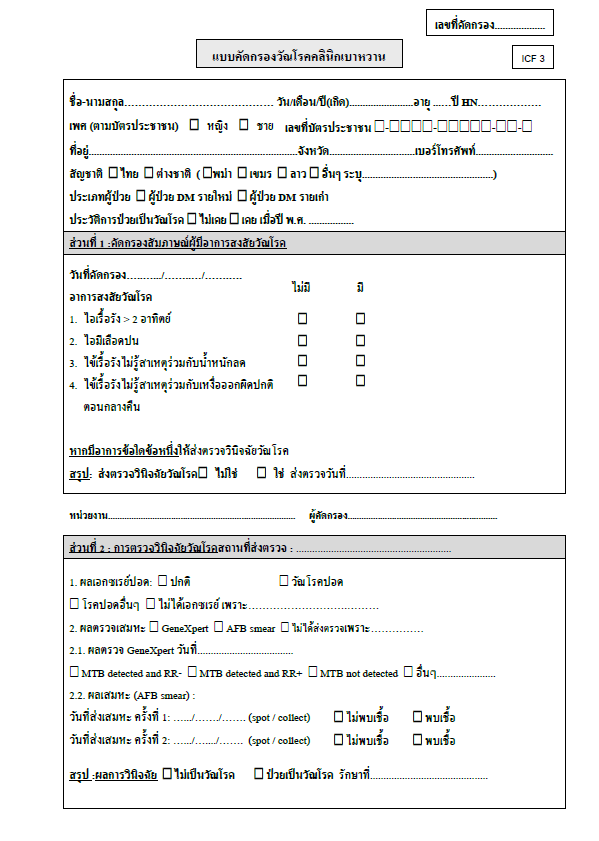 2 แบบฟอร์มการคัดกรองผู้ป่วยวัณโรคในกลุ่มผู้สัมผัสร่วมบ้าน/ผู้ใกล้ชิดในผู้ป่วยวัณโรคเสมหะพบเชื้อ ICF4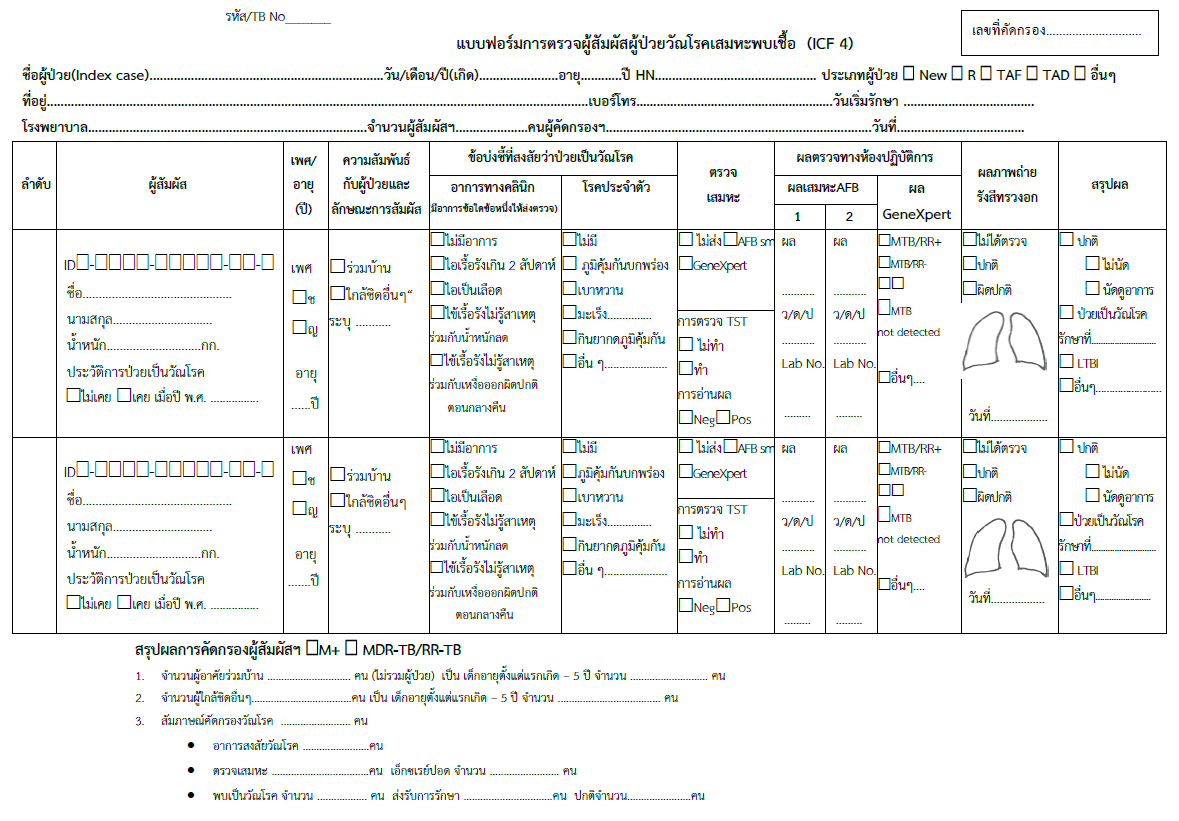 อาการการแก้ไข/การรักษาผื่นคัน- หยุดยาวัณโรคทุกตัว  ส่งผู้ป่วยไปที่โรงพยาบาลคันแต่ไม่มีผื่น  หรือผื่นคันเล็กน้อย- ให้ยาวัณโรคต่อไป- ให้ยาแก้คัน แก้แพ้ เช่น CPM , 0.1% TA cream , Calamine- นัดผู้ป่วยมาตรวจทุก 3 วันตัวเหลือง ตาเหลือง- หยุดยาวัณโรคทุกตัว  ส่งผู้ป่วยไปโรงพยาบาลทันทีวิงเวียน ตาลาย หูอื้อหรือหนวก- หยุดยา Streptomycin  ส่งผู้ป่วยไปโรงพยาบาลทันทีตามัว ตาบอดสี- หยุดยา Ethambutol  ส่งผู้ป่วยไปโรงพยาบาลทันทีชาตามปลายมือปลายเท้า- ให้ยาวิตามินบี 6 100  mg./dayปวดข้อ- ให้ยา Paracetamol อาการการแก้ไขชัก ช็อก ไตวาย หลอดลมหดเกร็ง หนังลอก โรคจิต- หยุดยาวัณโรคทุกตัว  ส่งผู้ป่วยไปโรงพยาบาลทันทีคลื่นไส้ อาเจียน- ให้ยาวัณโรคต่อ- แนะนำให้กินยาหลังอาหารเย็นหรือก่อนนอน  อาจให้ยาระงับการคลื่นไส้ อาเจียน เช่น Domperidoneเบื่ออาหาร เจ็บกระเพาะ- กินยาหลังอาหาร - ให้ยาลดกรด- ตรวจสอบขนาดของยาปัสสาวะสีแดง- แนะนำผู้ป่วยว่าเกิดจากสีของยา  ไม่เป็นอันตรายกิจกรรมหลักเป้าหมายผลของกิจกรรม1.ดำเนินงานควบคุมวัณโรคตามระบบ DOTS คุณภาพ-วิเคราะห์สถานการณ์และแจ้งเตือน แก่ทุกภาคส่วน-จัดทำ Spot map ย้อนหลัง 3 ปี-จัดตั้งคลินิกวัณโรคที่โรงพยาบาลส่งเสริมสุขภาพตำบลทุกวันอังคาร- การดูแลผู้ป่วยด้วยระบบ DOT - รายงานสถานการโรคทุกภาคส่วนในตำบลหมูม่นแป็นกรณีเกิดโรค- จัดทำ Spot map ย้อนหลัง 3 ปีที่รพ.สต.  และสุขศาลา-จัดทำคลินิกวัณโรคที่โรงพยาบาลส่งเสริมสุขภาพตำบลทุกวันอังคาร-อสม.ผู้ดูแลผู้ป่วยออกติดตามการกินยาและแนะนำให้การรักษา2.ดำเนินการตำบลต้นแบบลดโรควัณโรค-รณรงค์เคาะประตูบ้านแจกเอกสาร 1,589 แผ่น-จัดตั้งคณะกรรมการ TB ระดับตำบล-อบรมให้ความรู้คณะกรรมการ  เพื่อหาแนวทางแก้ปัญหา - จัดกิจกรรมเสวนาพาแลงในชุมชนเพื่อสร้างการมีส่วนร่วมในประเด็นปัญหาสุขภาพของคนในชุมชน และกำหนดบทบาทหน้าที่ในการดูแลผู้ป่วยตามสภาพปัญหาที่พบ- ติดตามเยี่ยมผู้ป่วยวัณโรคที่มีปัญหาซับซ้อน และผู้ป้วยดื้อยา-รณรงค์เคาะประตูบ้านแจกแผ่นพับทุกหลังคาเรือน จำนวน 1,589 แผ่น-ได้คณะกรรมการ TB ระดับตำบลจำนวน 55 คน-อบรมให้ความรู้คณะกรรมการ  เพื่อหาแนวทางแก้ปัญหาจำนวน 55 คน- มีการแบ่งหน้าที่รับผิดชอบแต่งตั้งคณะทำงานระดับหมู่บ้านทุกหมู่บ้าน จำนวน 11 คณะ- มาตรการของชุมชน ที่เป็นข้อตกลงและปฏิบัติเพื่อไม่เกิดโรควัณโรครายใหม่และไม่เกิดวัณโรคดื้อยา- ติดตามเยี่ยมผู้ป่วยวัณโรคที่มีปัญหาซับซ้อน และผู้ป่วยดื้อยา จำนวน 6 ราย และให้คำแนะนำการกินยากิจกรรมหลักเป้าหมายผลของกิจกรรมขั้นดำเนินงาน(ต่อ)2.ดำเนินการตำบลต้นแบบลดโรควัณโรค-อบรมให้ความรู้กลุ่มเสี่ยงผู้สัมผัสร่วมบ้าน  จำนวน 141 คน-รณรงค์การตรวจคัดกรองในกลุ่มผู้ป่วยเรื้อรัง DM ,ผู้สัมผัสร่วมบ้าน,ผู้มีอาการเกิน 2 สัปดาห์ - ตรวจสอบการขึ้นทะเบียนผู้ป่วยที่เป็นปัจจุบันและติดตามเยี่ยมผู้ป่วยทุกราย- อบรมให้ความรู้กลุ่มเสี่ยงผู้สัมผัสร่วมบ้าน  มีผู้ร่วม 141 คน-รณรงค์การตรวจคัดกรองในกลุ่มผู้ป่วยเรื้อรังDM ,ผู้สัมผัสร่วมบ้าน,ผู้มีอาการเกิน 2 สัปดาห์ โดยได้ดำเนินการแจกแผ่นพับ ความรู้เรื่องโรควัณโรค จำนวน 1,589 แผ่น( ทุกหลังคาเรือน )- พบผู้ป่วยรายใหม่จำนวน 6 รายได้รับการเยี่ยมและขึ้นทะเบียนตามเกณฑ์3.จัดประชุมแลกเปลี่ยนเรียนรู้แสดงความคิดเห็นผลการดำเนินงาน  DOTS Meeting เพื่อปรับปรุงกระบวนการดำเนินงานให้ประสบผลสำเร็จการ- Mr. TB หมู่บ้านละ 1 คน  11หมู่บ้าน และภาคีเครือข่ายหมู่บ้านละ 5 คน- Mr. TB หมู่บ้านละ 1 คน  11หมู่บ้าน และภาคีเครือข่ายหมู่บ้านละ 5 คน จำนวน 66 รายข้อมูลทั่วไปของกลุ่มตัวอย่างจำนวน (N=141)ร้อยละเพศ       ชาย2819.86       หญิง11380.14อายุ       15 - 34 32.13       35 - 592417.02       60  ปีขึ้นไป11480.85ผู้ป่วยเบาหวาน      รายใหม่      รายเก่า          51363.5596.455069.44      ไม่เคยรักษา13897.87      เคยรักษา32.12ข้อมูลสุขภาพ ( N =141 )มีร้อยละไม่มีร้อยละไอเรื้อรัง > 2 อาทิตย์                                     0                 0.00                    141ไอเรื้อรัง > 2 อาทิตย์                                     0                 0.00                    141ไอเรื้อรัง > 2 อาทิตย์                                     0                 0.00                    141ไอเรื้อรัง > 2 อาทิตย์                                     0                 0.00                    141  100ไอมีเลือดปน                                               0                 0.00                    141ไอมีเลือดปน                                               0                 0.00                    141ไอมีเลือดปน                                               0                 0.00                    141ไอมีเลือดปน                                               0                 0.00                    141  100ไข้เรื้อรังไม่รู้สาเหตุร่วมกับน้ำหนักลด                  0                 0.00                    141           100ไข้เรื้อรังไม่รู้สาเหตุร่วมกับเหงื่อออก                    0                 0.00                    141           100ผิดปกติ ตอนกลางคืนไข้เรื้อรังไม่รู้สาเหตุร่วมกับน้ำหนักลด                  0                 0.00                    141           100ไข้เรื้อรังไม่รู้สาเหตุร่วมกับเหงื่อออก                    0                 0.00                    141           100ผิดปกติ ตอนกลางคืนไข้เรื้อรังไม่รู้สาเหตุร่วมกับน้ำหนักลด                  0                 0.00                    141           100ไข้เรื้อรังไม่รู้สาเหตุร่วมกับเหงื่อออก                    0                 0.00                    141           100ผิดปกติ ตอนกลางคืนไข้เรื้อรังไม่รู้สาเหตุร่วมกับน้ำหนักลด                  0                 0.00                    141           100ไข้เรื้อรังไม่รู้สาเหตุร่วมกับเหงื่อออก                    0                 0.00                    141           100ผิดปกติ ตอนกลางคืนไข้เรื้อรังไม่รู้สาเหตุร่วมกับน้ำหนักลด                  0                 0.00                    141           100ไข้เรื้อรังไม่รู้สาเหตุร่วมกับเหงื่อออก                    0                 0.00                    141           100ผิดปกติ ตอนกลางคืนการส่งต่อผู้มีความเสี่ยง                                   0                0.00                    141            100การส่งต่อผู้มีความเสี่ยง                                   0                0.00                    141            100การส่งต่อผู้มีความเสี่ยง                                   0                0.00                    141            100การส่งต่อผู้มีความเสี่ยง                                   0                0.00                    141            100การส่งต่อผู้มีความเสี่ยง                                   0                0.00                    141            100ข้อมูลทั่วไปของกลุ่มตัวอย่างจำนวน (N=32)ร้อยละเพศ       ชาย1857.38       หญิง1443.75อายุ        0 - 5       10 – 14                                                        1123.1338.25       15 - 34 13.13       35 - 591856.25       60  ปีขึ้นไป26.25      ไม่เคยรักษา3196.88      เคยรักษา13.13ความสัมพันธ์กับผู้ป่วยลักษณะการสัมผัสความสัมพันธ์กับผู้ป่วยลักษณะการสัมผัสความสัมพันธ์กับผู้ป่วยลักษณะการสัมผัส         ร่วมบ้าน                                       20                     62.50         ร่วมบ้าน                                       20                     62.50         ร่วมบ้าน                                       20                     62.50          ใกล้ชิดอื่นๆ                                   12                    37.50          ใกล้ชิดอื่นๆ                                   12                    37.50          ใกล้ชิดอื่นๆ                                   12                    37.50ข้อมูลสุขภาพ ( N =32 )มีร้อยละไม่มีร้อยละ1. ไอเรื้อรัง > 2 อาทิตย์                                       0                     0.00               32             1001. ไอเรื้อรัง > 2 อาทิตย์                                       0                     0.00               32             1001. ไอเรื้อรัง > 2 อาทิตย์                                       0                     0.00               32             1001. ไอเรื้อรัง > 2 อาทิตย์                                       0                     0.00               32             1001. ไอเรื้อรัง > 2 อาทิตย์                                       0                     0.00               32             1002. ไอมีเลือดปน                                                 0                     0.00               32             1002. ไอมีเลือดปน                                                 0                     0.00               32             1002. ไอมีเลือดปน                                                 0                     0.00               32             1002. ไอมีเลือดปน                                                 0                     0.00               32             1002. ไอมีเลือดปน                                                 0                     0.00               32             1003. ไข้เรื้อรังไม่รู้สาเหตุร่วมกับน้ำหนักลด                    0                     0.00               32              1004.ไข้เรื้อรังไม่รู้สาเหตุร่วมกับเหงื่อออก                      0                     0.00                32              100ผิดปกติ ตอนกลางคืน3. ไข้เรื้อรังไม่รู้สาเหตุร่วมกับน้ำหนักลด                    0                     0.00               32              1004.ไข้เรื้อรังไม่รู้สาเหตุร่วมกับเหงื่อออก                      0                     0.00                32              100ผิดปกติ ตอนกลางคืน3. ไข้เรื้อรังไม่รู้สาเหตุร่วมกับน้ำหนักลด                    0                     0.00               32              1004.ไข้เรื้อรังไม่รู้สาเหตุร่วมกับเหงื่อออก                      0                     0.00                32              100ผิดปกติ ตอนกลางคืน3. ไข้เรื้อรังไม่รู้สาเหตุร่วมกับน้ำหนักลด                    0                     0.00               32              1004.ไข้เรื้อรังไม่รู้สาเหตุร่วมกับเหงื่อออก                      0                     0.00                32              100ผิดปกติ ตอนกลางคืน3. ไข้เรื้อรังไม่รู้สาเหตุร่วมกับน้ำหนักลด                    0                     0.00               32              1004.ไข้เรื้อรังไม่รู้สาเหตุร่วมกับเหงื่อออก                      0                     0.00                32              100ผิดปกติ ตอนกลางคืน5.การส่งต่อผู้มีความเสี่ยง                                      0                     0.00               32              1005.การส่งต่อผู้มีความเสี่ยง                                      0                     0.00               32              1005.การส่งต่อผู้มีความเสี่ยง                                      0                     0.00               32              1005.การส่งต่อผู้มีความเสี่ยง                                      0                     0.00               32              1005.การส่งต่อผู้มีความเสี่ยง                                      0                     0.00               32              100ข้อมูลทั่วไปของกลุ่มตัวอย่างจำนวน (N=141)ร้อยละเพศ       ชาย466.66       หญิง234.00อายุ       15 - 34 116.66       35 - 59466.66       60  ปีขึ้นไป116.66ผู้ป่วยเบาหวาน      รายใหม่      รายเก่า       ไม่มีโรคประจำตัว         0.00330.0050.0050.00      ไม่เคยรักษา583.33      เคยรักษาประวัติการขึ้นทะเบียนการรักษา      ขึ้นทะเบียน      ยังไม่ขึ้นทะเบียน1  6    0                                   16.661000.00ข้อมูลสุขภาพ ( N =6 )มี       ร้อยละ1. ผู้ป่วยรับประทานยา                                    รับประทานยาสม่ำเสมอ                                    6	   100ลืมประรับประทานยา                                       0	    0.001. ผู้ป่วยรับประทานยา                                    รับประทานยาสม่ำเสมอ                                    6	   100ลืมประรับประทานยา                                       0	    0.001. ผู้ป่วยรับประทานยา                                    รับประทานยาสม่ำเสมอ                                    6	   100ลืมประรับประทานยา                                       0	    0.001. ผู้ป่วยรับประทานยา                                    รับประทานยาสม่ำเสมอ                                    6	   100ลืมประรับประทานยา                                       0	    0.002. สภาพแวดล้อม      สะอาดปลอดโป่ง	4                      68.00      ไม่สะอาดไม่ปลอดโป่ง                                      2                      34.002. สภาพแวดล้อม      สะอาดปลอดโป่ง	4                      68.00      ไม่สะอาดไม่ปลอดโป่ง                                      2                      34.002. สภาพแวดล้อม      สะอาดปลอดโป่ง	4                      68.00      ไม่สะอาดไม่ปลอดโป่ง                                      2                      34.002. สภาพแวดล้อม      สะอาดปลอดโป่ง	4                      68.00      ไม่สะอาดไม่ปลอดโป่ง                                      2                      34.003.อาการหลังรับประทานยา                     มีอาการ	5	85.00     ไม่มีอาการ	1	16.663.อาการหลังรับประทานยา                     มีอาการ	5	85.00     ไม่มีอาการ	1	16.663.อาการหลังรับประทานยา                     มีอาการ	5	85.00     ไม่มีอาการ	1	16.663.อาการหลังรับประทานยา                     มีอาการ	5	85.00     ไม่มีอาการ	1	16.663.อาการหลังรับประทานยา                     มีอาการ	5	85.00     ไม่มีอาการ	1	16.665.การส่งต่อผู้มีความเสี่ยง                                     0                         0.005.การส่งต่อผู้มีความเสี่ยง                                     0                         0.005.การส่งต่อผู้มีความเสี่ยง                                     0                         0.005.การส่งต่อผู้มีความเสี่ยง                                     0                         0.005.การส่งต่อผู้มีความเสี่ยง                                     0                         0.00